Catatan :   Capaian Pembelajaran Lulusan PRODI (CPL-PRODI) adalah kemampuan yang dimiliki oleh setiap lulusan PRODI yang merupakan internalisasi dari sikap, penguasaan pengetahuan dan ketrampilan sesuai dengan jenjang prodinya yang diperoleh melalui proses pembelajaran.CPL yang dibebankan pada mata kuliah adalah beberapa capaian pembelajaran lulusan program studi (CPL-PRODI) yang digunakan untuk pembentukan/pengembangan sebuah mata kuliah yang terdiri dari aspek sikap, ketrampilan umum, ketrampilan khusus dan pengetahuan.CP Mata kuliah (CPMK) adalah kemampuan yang dijabarkan secara spesifik dari CPL yang dibebankan pada mata kuliah, dan bersifat spesifik terhadap bahan kajian atau materi pembelajaran mata kuliah tersebut.Sub-CP Mata kuliah (Sub-CPMK) adalah kemampuan yang dijabarkan secara spesifik dari CPMK yang dapat diukur atau diamati dan merupakan kemampuan akhir yang direncanakan pada tiap tahap pembelajaran, dan bersifat spesifik terhadap materi pembelajaran mata kuliah tersebut.Indikator penilaian kemampuan dalam proses maupun hasil belajar mahasiswa adalah pernyataan spesifik dan terukur yang mengidentifikasi kemampuan atau kinerja hasil belajar mahasiswa yang disertai bukti-bukti.Kriteria Penilaian adalah patokan yang digunakan sebagai ukuran atau tolok ukur ketercapaian pembelajaran dalam penilaian berdasarkan indikator-indikator yang telah ditetapkan. Kriteria penilaian merupakan pedoman bagi penilai agar penilaian konsisten dan tidak bias. Kriteria dapat berupa kuantitatif ataupun kualitatif.Bentuk penilaian: tugas harian , tugas  Projek , UTS dan UAS Bentuk pembelajaran: Kuliah, Responsi, Tutorial, Seminar atau yang setara, Praktikum, Praktik Studio, Praktik Bengkel, Praktik Lapangan, Penelitian, Pengabdian Kepada Masyarakat dan/atau bentuk pembelajaran lain yang setara.Metode Pembelajaran: Small Group Discussion, Role-Play & Simulation, Discovery Learning, Self-Directed Learning, Cooperative Learning, Collaborative Learning, Contextual Learning, Project Based Learning, dan metode lainnya yang setara.Materi Pembelajaran adalah rincian atau uraian dari bahan kajian yang dapat disajikan dalam bentuk beberapa pokok dan sub-pokok bahasan.Bobot penilaian adalah prosentasi penilaian terhadap setiap pencapaian sub-CPMK yang besarnya proposional dengan tingkat kesulitan pencapaian sub-CPMK tersebut, dan totalnya 100%.TM=Tatap Muka, PT=Penugasan terstruktur, BM=Belajar mandiri.LAMPIRANPeta Konsep/MateriAnalisis Waktu PerkuliahanBobot PenilaianPetunjuk TugasLembar Penilaian TugasPeta Konsep/MateriAnalisis Waktu PerkuliahanBobot PenilaianKriteria KelulusanPetunjuk Tugas Individu TerstrukturPetunjuk Tugas Individu TerstrukturPetunjuk Tugas Individu TerstrukturPetunjuk Tugas Individu TerstrukturPetunjuk Tugas Individu TerstrukturPetunjuk Tugas Individu TerstrukturPetunjuk Tugas Individu TerstrukturPetunjuk Tugas Projek  Individu Terstruktur Rubrik PenilaianLEMBAR PENILAIAN TUGAS INDIVIDU TERSTRUKTUR 1Program studi	:  Teknik ElektroMata kuliah	:  Dasar  Teknik Elektro Semester 		:  1Nama mahasiswa	:  ……………………….……………………………………………………………………………….Tugas		:  pengerjaan soal PG AVO meter dan Konversi Satuan Tanggal penilaian	: ……………Keterangan:1= sangat kurang2= kurang3= cukup4= baik5= sangat baikJakarta, ………. 20..Penilai,…………………………………LEMBAR PENILAIAN TUGAS INDIVIDU TERSTRUKTUR 2Program studi	:  Teknik ElektroMata kuliah	:  Dasar  Teknik Elektro Semester 		:  1Nama mahasiswa	:  ……………………….……………………………………………………………………………….Tugas		:  pengerjaan soal sifat kelistrikan benda, Sumber arus DC – AC Tanggal penilaian	: ……………Keterangan:1= sangat kurang2= kurang3= cukup4= baik5= sangat baikJakarta, ………. 20..Penilai,…………………………………LEMBAR PENILAIAN TUGAS INDIVIDU TERSTRUKTUR 3Program studi	:  Teknik ElektroMata kuliah	:  Dasar  Teknik Elektro Semester 		:  1Nama mahasiswa	:  ……………………….……………………………………………………………………………….Tugas		:  pengerjaan soal RESISTOR Tanggal penilaian	: ……………Keterangan:1= sangat kurang2= kurang3= cukup4= baik5= sangat baikJakarta, ………. 20..Penilai,………………………………LEMBAR PENILAIAN TUGAS  INDIVIDU TERSTRUKTUR 4Program studi	:  Teknik ElektroMata kuliah	:  Dasar  Teknik Elektro Semester 		:  1Nama mahasiswa	:  ……………………….……………………………………………………………………………….Tugas		:  pengerjaan soal KAPASITORTanggal penilaian	: ……………Keterangan:1= sangat kurang2= kurang3= cukup4= baik5= sangat baikJakarta, ………. 20..Penilai,…………………………………LEMBAR PENILAIAN TUGAS  INDIVIDU TERSTRUKTUR 5Program studi	:  Teknik ElektroMata kuliah	:  Dasar  Teknik Elektro Semester 		:  1Nama mahasiswa	:  ……………………….……………………………………………………………………………….Tugas		:  pengerjaan soal INDUKTOR – TRAFOTanggal penilaian	: ……………Keterangan:1= sangat kurang2= kurang3= cukup4= baik5= sangat baikJakarta, ………. 20..Penilai,……………………………………………………………………LEMBAR PENILAIAN TUGAS  INDIVIDU TERSTRUKTUR 6Program studi	:  Teknik ElektroMata kuliah	:  Dasar  Teknik Elektro Semester 		:  1Nama mahasiswa	:  ……………………….……………………………………………………………………………….Tugas		:  pengerjaan soal SEMIKONDUKTOR – DIODA Tanggal penilaian	: ……………Keterangan:1= sangat kurang2= kurang3= cukup4= baik5= sangat baikJakarta, ………. 20..Penilai,…………………………………LEMBAR PENILAIAN TUGAS  INDIVIDU TERSTRUKTUR 7Program studi	:  Teknik ElektroMata kuliah	:  Dasar  Teknik Elektro Semester 		:  1Nama mahasiswa	:  ……………………….……………………………………………………………………………….Tugas		:  pengerjaan soal TRANSISTOR Tanggal penilaian	: ……………Keterangan:1= sangat kurang2= kurang3= cukup4= baik5= sangat baikJakarta, ………. 20..Penilai,…………………………………LEMBAR PENILAIAN TUGAS  INDIVIDU PROYEK  RANGKAIAN ELEKTRONIKA Program studi	:  Teknik ElektroMata kuliah	:  Dasar  Teknik Elektro Semester 		:  1Nama mahasiswa	:  ……………………….……………………………………………………………………………….Tugas		:  pengerjaan Projek  Rangkaian Elektronika  Menjelang UTS dan UAS Tanggal penilaian	: ……………Keterangan:1= sangat kurang2= kurang3= cukup4= baik5= sangat baikJakarta, ………. 20..Penilai,…………………………………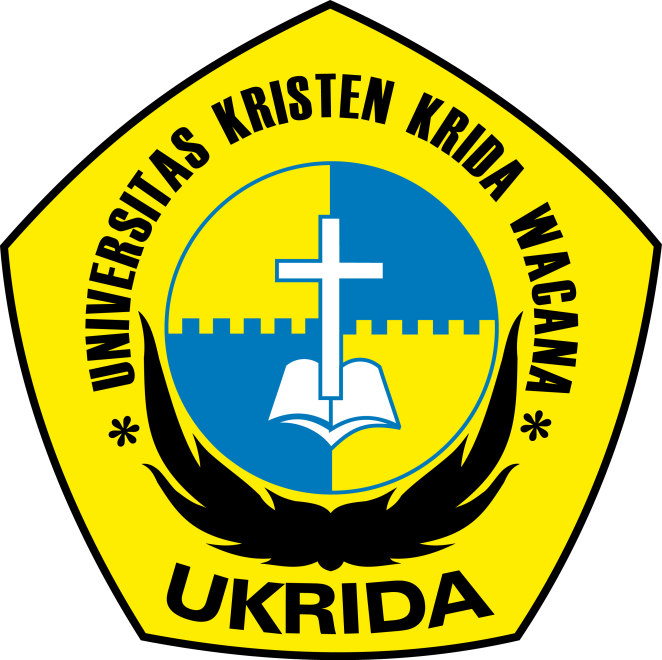 UNIVERSITAS KRISTEN KRIDA WACANAFakultas Teknik dan Ilmu KomputerTeknik ElektroUNIVERSITAS KRISTEN KRIDA WACANAFakultas Teknik dan Ilmu KomputerTeknik ElektroUNIVERSITAS KRISTEN KRIDA WACANAFakultas Teknik dan Ilmu KomputerTeknik ElektroUNIVERSITAS KRISTEN KRIDA WACANAFakultas Teknik dan Ilmu KomputerTeknik ElektroUNIVERSITAS KRISTEN KRIDA WACANAFakultas Teknik dan Ilmu KomputerTeknik ElektroUNIVERSITAS KRISTEN KRIDA WACANAFakultas Teknik dan Ilmu KomputerTeknik ElektroUNIVERSITAS KRISTEN KRIDA WACANAFakultas Teknik dan Ilmu KomputerTeknik ElektroUNIVERSITAS KRISTEN KRIDA WACANAFakultas Teknik dan Ilmu KomputerTeknik ElektroUNIVERSITAS KRISTEN KRIDA WACANAFakultas Teknik dan Ilmu KomputerTeknik ElektroUNIVERSITAS KRISTEN KRIDA WACANAFakultas Teknik dan Ilmu KomputerTeknik ElektroUNIVERSITAS KRISTEN KRIDA WACANAFakultas Teknik dan Ilmu KomputerTeknik ElektroUNIVERSITAS KRISTEN KRIDA WACANAFakultas Teknik dan Ilmu KomputerTeknik ElektroUNIVERSITAS KRISTEN KRIDA WACANAFakultas Teknik dan Ilmu KomputerTeknik ElektroKode DokumenKode DokumenRENCANA PEMBELAJARAN SEMESTERRENCANA PEMBELAJARAN SEMESTERRENCANA PEMBELAJARAN SEMESTERRENCANA PEMBELAJARAN SEMESTERRENCANA PEMBELAJARAN SEMESTERRENCANA PEMBELAJARAN SEMESTERRENCANA PEMBELAJARAN SEMESTERRENCANA PEMBELAJARAN SEMESTERRENCANA PEMBELAJARAN SEMESTERRENCANA PEMBELAJARAN SEMESTERRENCANA PEMBELAJARAN SEMESTERRENCANA PEMBELAJARAN SEMESTERRENCANA PEMBELAJARAN SEMESTERRENCANA PEMBELAJARAN SEMESTERRENCANA PEMBELAJARAN SEMESTERRENCANA PEMBELAJARAN SEMESTERRENCANA PEMBELAJARAN SEMESTERMATA KULIAH (MK)MATA KULIAH (MK)MATA KULIAH (MK)MATA KULIAH (MK)KODEKODERumpun MKRumpun MKRumpun MKRumpun MKRumpun MKBOBOT (sks)BOBOT (sks)BOBOT (sks)SEMESTERTanggal PenyusunanTanggal PenyusunanDasar Teknik  Elektro –DTE Dasar Teknik  Elektro –DTE Dasar Teknik  Elektro –DTE Dasar Teknik  Elektro –DTE TE1WP104TE1WP104Core Teknik ElektroCore Teknik ElektroCore Teknik ElektroCore Teknik ElektroCore Teknik ElektroT= 3T= 3P= 01Sept 2022Sept 2022OTORISASIOTORISASIOTORISASIOTORISASIPengembang RPSPengembang RPSPengembang RPSPengembang RPSKoordinator RMKKoordinator RMKKoordinator RMKKoordinator RMKKoordinator RMKKoordinator RMKKetua PRODIKetua PRODIKetua PRODIOTORISASIOTORISASIOTORISASIOTORISASIIr.Johansah Liman, M.T.Ir.Johansah Liman, M.T.Ir.Johansah Liman, M.T.Ir.Johansah Liman, M.T.Ir.Johansah Liman, M.T.Ir.Johansah Liman, M.T.Ir.Johansah Liman, M.T.Ir.Johansah Liman, M.T.Ir.Johansah Liman, M.T.Ir.Johansah Liman, M.T.Ir.Johansah Liman, M.T.Ir.Johansah Liman, M.T.Ir.Johansah Liman, M.T.Capaian Pembelajaran (CP)Capaian Pembelajaran (CP)CPL-PRODI  yang dibebankan pada MK       CPL-PRODI  yang dibebankan pada MK       CPL-PRODI  yang dibebankan pada MK       CPL-PRODI  yang dibebankan pada MK       CPL-PRODI  yang dibebankan pada MK       CPL-PRODI  yang dibebankan pada MK       Capaian Pembelajaran (CP)Capaian Pembelajaran (CP)CPL1Menunjukkan sikap bertanggung jawab atas pekerjaan di bidang keahliannya secara mandiri (S9)Menunjukkan sikap bertanggung jawab atas pekerjaan di bidang keahliannya secara mandiri (S9)Menunjukkan sikap bertanggung jawab atas pekerjaan di bidang keahliannya secara mandiri (S9)Menunjukkan sikap bertanggung jawab atas pekerjaan di bidang keahliannya secara mandiri (S9)Menunjukkan sikap bertanggung jawab atas pekerjaan di bidang keahliannya secara mandiri (S9)Menunjukkan sikap bertanggung jawab atas pekerjaan di bidang keahliannya secara mandiri (S9)Menunjukkan sikap bertanggung jawab atas pekerjaan di bidang keahliannya secara mandiri (S9)Menunjukkan sikap bertanggung jawab atas pekerjaan di bidang keahliannya secara mandiri (S9)Menunjukkan sikap bertanggung jawab atas pekerjaan di bidang keahliannya secara mandiri (S9)Menunjukkan sikap bertanggung jawab atas pekerjaan di bidang keahliannya secara mandiri (S9)Menunjukkan sikap bertanggung jawab atas pekerjaan di bidang keahliannya secara mandiri (S9)Menunjukkan sikap bertanggung jawab atas pekerjaan di bidang keahliannya secara mandiri (S9)Menunjukkan sikap bertanggung jawab atas pekerjaan di bidang keahliannya secara mandiri (S9)Menunjukkan sikap bertanggung jawab atas pekerjaan di bidang keahliannya secara mandiri (S9)Capaian Pembelajaran (CP)Capaian Pembelajaran (CP)CPL2Menguasai pengetahuan inti (core knowledge) bidang Teknik Elektro (P5)Menguasai pengetahuan inti (core knowledge) bidang Teknik Elektro (P5)Menguasai pengetahuan inti (core knowledge) bidang Teknik Elektro (P5)Menguasai pengetahuan inti (core knowledge) bidang Teknik Elektro (P5)Menguasai pengetahuan inti (core knowledge) bidang Teknik Elektro (P5)Menguasai pengetahuan inti (core knowledge) bidang Teknik Elektro (P5)Menguasai pengetahuan inti (core knowledge) bidang Teknik Elektro (P5)Menguasai pengetahuan inti (core knowledge) bidang Teknik Elektro (P5)Menguasai pengetahuan inti (core knowledge) bidang Teknik Elektro (P5)Menguasai pengetahuan inti (core knowledge) bidang Teknik Elektro (P5)Menguasai pengetahuan inti (core knowledge) bidang Teknik Elektro (P5)Menguasai pengetahuan inti (core knowledge) bidang Teknik Elektro (P5)Menguasai pengetahuan inti (core knowledge) bidang Teknik Elektro (P5)Menguasai pengetahuan inti (core knowledge) bidang Teknik Elektro (P5)Capaian Pembelajaran (CP)Capaian Pembelajaran (CP)CPL3Mampu mempresentasikan informasi dengan jelas, baik secara lisan maupun tertulis, kepada pemangku kepentingan (KU11)Mampu mempresentasikan informasi dengan jelas, baik secara lisan maupun tertulis, kepada pemangku kepentingan (KU11)Mampu mempresentasikan informasi dengan jelas, baik secara lisan maupun tertulis, kepada pemangku kepentingan (KU11)Mampu mempresentasikan informasi dengan jelas, baik secara lisan maupun tertulis, kepada pemangku kepentingan (KU11)Mampu mempresentasikan informasi dengan jelas, baik secara lisan maupun tertulis, kepada pemangku kepentingan (KU11)Mampu mempresentasikan informasi dengan jelas, baik secara lisan maupun tertulis, kepada pemangku kepentingan (KU11)Mampu mempresentasikan informasi dengan jelas, baik secara lisan maupun tertulis, kepada pemangku kepentingan (KU11)Mampu mempresentasikan informasi dengan jelas, baik secara lisan maupun tertulis, kepada pemangku kepentingan (KU11)Mampu mempresentasikan informasi dengan jelas, baik secara lisan maupun tertulis, kepada pemangku kepentingan (KU11)Mampu mempresentasikan informasi dengan jelas, baik secara lisan maupun tertulis, kepada pemangku kepentingan (KU11)Mampu mempresentasikan informasi dengan jelas, baik secara lisan maupun tertulis, kepada pemangku kepentingan (KU11)Mampu mempresentasikan informasi dengan jelas, baik secara lisan maupun tertulis, kepada pemangku kepentingan (KU11)Mampu mempresentasikan informasi dengan jelas, baik secara lisan maupun tertulis, kepada pemangku kepentingan (KU11)Mampu mempresentasikan informasi dengan jelas, baik secara lisan maupun tertulis, kepada pemangku kepentingan (KU11)Capaian Pembelajaran (CP)Capaian Pembelajaran (CP)CPL4Mampu mengembangkan diri secara berkelanjutan -life long learning.(KU12)Mampu mengembangkan diri secara berkelanjutan -life long learning.(KU12)Mampu mengembangkan diri secara berkelanjutan -life long learning.(KU12)Mampu mengembangkan diri secara berkelanjutan -life long learning.(KU12)Mampu mengembangkan diri secara berkelanjutan -life long learning.(KU12)Mampu mengembangkan diri secara berkelanjutan -life long learning.(KU12)Mampu mengembangkan diri secara berkelanjutan -life long learning.(KU12)Mampu mengembangkan diri secara berkelanjutan -life long learning.(KU12)Mampu mengembangkan diri secara berkelanjutan -life long learning.(KU12)Mampu mengembangkan diri secara berkelanjutan -life long learning.(KU12)Mampu mengembangkan diri secara berkelanjutan -life long learning.(KU12)Mampu mengembangkan diri secara berkelanjutan -life long learning.(KU12)Mampu mengembangkan diri secara berkelanjutan -life long learning.(KU12)Mampu mengembangkan diri secara berkelanjutan -life long learning.(KU12)Capaian Pembelajaran (CP)Capaian Pembelajaran (CP)CPL5Mampu mengidentifikasi, merumuskan, menganalisis, dan menyelesaikan permasalahan Teknik (KK4)Mampu mengidentifikasi, merumuskan, menganalisis, dan menyelesaikan permasalahan Teknik (KK4)Mampu mengidentifikasi, merumuskan, menganalisis, dan menyelesaikan permasalahan Teknik (KK4)Mampu mengidentifikasi, merumuskan, menganalisis, dan menyelesaikan permasalahan Teknik (KK4)Mampu mengidentifikasi, merumuskan, menganalisis, dan menyelesaikan permasalahan Teknik (KK4)Mampu mengidentifikasi, merumuskan, menganalisis, dan menyelesaikan permasalahan Teknik (KK4)Mampu mengidentifikasi, merumuskan, menganalisis, dan menyelesaikan permasalahan Teknik (KK4)Mampu mengidentifikasi, merumuskan, menganalisis, dan menyelesaikan permasalahan Teknik (KK4)Mampu mengidentifikasi, merumuskan, menganalisis, dan menyelesaikan permasalahan Teknik (KK4)Mampu mengidentifikasi, merumuskan, menganalisis, dan menyelesaikan permasalahan Teknik (KK4)Mampu mengidentifikasi, merumuskan, menganalisis, dan menyelesaikan permasalahan Teknik (KK4)Mampu mengidentifikasi, merumuskan, menganalisis, dan menyelesaikan permasalahan Teknik (KK4)Mampu mengidentifikasi, merumuskan, menganalisis, dan menyelesaikan permasalahan Teknik (KK4)Mampu mengidentifikasi, merumuskan, menganalisis, dan menyelesaikan permasalahan Teknik (KK4)Capaian Pembelajaran (CP)Capaian Pembelajaran (CP)CPL6Mampu menciptakan inovasi-inovasi baru yang memberikan nilai tambah(KK12)Mampu menciptakan inovasi-inovasi baru yang memberikan nilai tambah(KK12)Mampu menciptakan inovasi-inovasi baru yang memberikan nilai tambah(KK12)Mampu menciptakan inovasi-inovasi baru yang memberikan nilai tambah(KK12)Mampu menciptakan inovasi-inovasi baru yang memberikan nilai tambah(KK12)Mampu menciptakan inovasi-inovasi baru yang memberikan nilai tambah(KK12)Mampu menciptakan inovasi-inovasi baru yang memberikan nilai tambah(KK12)Mampu menciptakan inovasi-inovasi baru yang memberikan nilai tambah(KK12)Mampu menciptakan inovasi-inovasi baru yang memberikan nilai tambah(KK12)Mampu menciptakan inovasi-inovasi baru yang memberikan nilai tambah(KK12)Mampu menciptakan inovasi-inovasi baru yang memberikan nilai tambah(KK12)Mampu menciptakan inovasi-inovasi baru yang memberikan nilai tambah(KK12)Mampu menciptakan inovasi-inovasi baru yang memberikan nilai tambah(KK12)Mampu menciptakan inovasi-inovasi baru yang memberikan nilai tambah(KK12)Capaian Pembelajaran (CP)Capaian Pembelajaran (CP)Capaian Pembelajaran Mata Kuliah (CPMK)Capaian Pembelajaran Mata Kuliah (CPMK)Capaian Pembelajaran Mata Kuliah (CPMK)Capaian Pembelajaran Mata Kuliah (CPMK)Capaian Pembelajaran Mata Kuliah (CPMK)Capaian Pembelajaran Mata Kuliah (CPMK)Capaian Pembelajaran (CP)Capaian Pembelajaran (CP)CPMK1Mampu mengidentifikasi, merumuskan, dan memecahkan masalah dengan menerapkan prinsip-prinsip  dasar Teknik elektroMampu mengidentifikasi, merumuskan, dan memecahkan masalah dengan menerapkan prinsip-prinsip  dasar Teknik elektroMampu mengidentifikasi, merumuskan, dan memecahkan masalah dengan menerapkan prinsip-prinsip  dasar Teknik elektroMampu mengidentifikasi, merumuskan, dan memecahkan masalah dengan menerapkan prinsip-prinsip  dasar Teknik elektroMampu mengidentifikasi, merumuskan, dan memecahkan masalah dengan menerapkan prinsip-prinsip  dasar Teknik elektroMampu mengidentifikasi, merumuskan, dan memecahkan masalah dengan menerapkan prinsip-prinsip  dasar Teknik elektroMampu mengidentifikasi, merumuskan, dan memecahkan masalah dengan menerapkan prinsip-prinsip  dasar Teknik elektroMampu mengidentifikasi, merumuskan, dan memecahkan masalah dengan menerapkan prinsip-prinsip  dasar Teknik elektroMampu mengidentifikasi, merumuskan, dan memecahkan masalah dengan menerapkan prinsip-prinsip  dasar Teknik elektroMampu mengidentifikasi, merumuskan, dan memecahkan masalah dengan menerapkan prinsip-prinsip  dasar Teknik elektroMampu mengidentifikasi, merumuskan, dan memecahkan masalah dengan menerapkan prinsip-prinsip  dasar Teknik elektroMampu mengidentifikasi, merumuskan, dan memecahkan masalah dengan menerapkan prinsip-prinsip  dasar Teknik elektroMampu mengidentifikasi, merumuskan, dan memecahkan masalah dengan menerapkan prinsip-prinsip  dasar Teknik elektroMampu mengidentifikasi, merumuskan, dan memecahkan masalah dengan menerapkan prinsip-prinsip  dasar Teknik elektroCapaian Pembelajaran (CP)Capaian Pembelajaran (CP)CPMK2Mampu merancang rangkaian  dasar Teknik elektro   dengan menggunakan komponen elektronika Mampu merancang rangkaian  dasar Teknik elektro   dengan menggunakan komponen elektronika Mampu merancang rangkaian  dasar Teknik elektro   dengan menggunakan komponen elektronika Mampu merancang rangkaian  dasar Teknik elektro   dengan menggunakan komponen elektronika Mampu merancang rangkaian  dasar Teknik elektro   dengan menggunakan komponen elektronika Mampu merancang rangkaian  dasar Teknik elektro   dengan menggunakan komponen elektronika Mampu merancang rangkaian  dasar Teknik elektro   dengan menggunakan komponen elektronika Mampu merancang rangkaian  dasar Teknik elektro   dengan menggunakan komponen elektronika Mampu merancang rangkaian  dasar Teknik elektro   dengan menggunakan komponen elektronika Mampu merancang rangkaian  dasar Teknik elektro   dengan menggunakan komponen elektronika Mampu merancang rangkaian  dasar Teknik elektro   dengan menggunakan komponen elektronika Mampu merancang rangkaian  dasar Teknik elektro   dengan menggunakan komponen elektronika Mampu merancang rangkaian  dasar Teknik elektro   dengan menggunakan komponen elektronika Mampu merancang rangkaian  dasar Teknik elektro   dengan menggunakan komponen elektronika Capaian Pembelajaran (CP)Capaian Pembelajaran (CP)CPMK3Memiliki tanggung jawab dan etika professional serta memiliki kemampuan membuat penilaian yang tepat dengan mempertimbangkan dampaknya terhadap konteks global, ekonomi, sosial, dan lingkunganMemiliki tanggung jawab dan etika professional serta memiliki kemampuan membuat penilaian yang tepat dengan mempertimbangkan dampaknya terhadap konteks global, ekonomi, sosial, dan lingkunganMemiliki tanggung jawab dan etika professional serta memiliki kemampuan membuat penilaian yang tepat dengan mempertimbangkan dampaknya terhadap konteks global, ekonomi, sosial, dan lingkunganMemiliki tanggung jawab dan etika professional serta memiliki kemampuan membuat penilaian yang tepat dengan mempertimbangkan dampaknya terhadap konteks global, ekonomi, sosial, dan lingkunganMemiliki tanggung jawab dan etika professional serta memiliki kemampuan membuat penilaian yang tepat dengan mempertimbangkan dampaknya terhadap konteks global, ekonomi, sosial, dan lingkunganMemiliki tanggung jawab dan etika professional serta memiliki kemampuan membuat penilaian yang tepat dengan mempertimbangkan dampaknya terhadap konteks global, ekonomi, sosial, dan lingkunganMemiliki tanggung jawab dan etika professional serta memiliki kemampuan membuat penilaian yang tepat dengan mempertimbangkan dampaknya terhadap konteks global, ekonomi, sosial, dan lingkunganMemiliki tanggung jawab dan etika professional serta memiliki kemampuan membuat penilaian yang tepat dengan mempertimbangkan dampaknya terhadap konteks global, ekonomi, sosial, dan lingkunganMemiliki tanggung jawab dan etika professional serta memiliki kemampuan membuat penilaian yang tepat dengan mempertimbangkan dampaknya terhadap konteks global, ekonomi, sosial, dan lingkunganMemiliki tanggung jawab dan etika professional serta memiliki kemampuan membuat penilaian yang tepat dengan mempertimbangkan dampaknya terhadap konteks global, ekonomi, sosial, dan lingkunganMemiliki tanggung jawab dan etika professional serta memiliki kemampuan membuat penilaian yang tepat dengan mempertimbangkan dampaknya terhadap konteks global, ekonomi, sosial, dan lingkunganMemiliki tanggung jawab dan etika professional serta memiliki kemampuan membuat penilaian yang tepat dengan mempertimbangkan dampaknya terhadap konteks global, ekonomi, sosial, dan lingkunganMemiliki tanggung jawab dan etika professional serta memiliki kemampuan membuat penilaian yang tepat dengan mempertimbangkan dampaknya terhadap konteks global, ekonomi, sosial, dan lingkunganMemiliki tanggung jawab dan etika professional serta memiliki kemampuan membuat penilaian yang tepat dengan mempertimbangkan dampaknya terhadap konteks global, ekonomi, sosial, dan lingkunganCapaian Pembelajaran (CP)Capaian Pembelajaran (CP)CPMK4Mampu merancang dan melakukan eksperimen dengan metodologi yang benar serta  menganalisis dan menginterpretasi  dengan tepatMampu merancang dan melakukan eksperimen dengan metodologi yang benar serta  menganalisis dan menginterpretasi  dengan tepatMampu merancang dan melakukan eksperimen dengan metodologi yang benar serta  menganalisis dan menginterpretasi  dengan tepatMampu merancang dan melakukan eksperimen dengan metodologi yang benar serta  menganalisis dan menginterpretasi  dengan tepatMampu merancang dan melakukan eksperimen dengan metodologi yang benar serta  menganalisis dan menginterpretasi  dengan tepatMampu merancang dan melakukan eksperimen dengan metodologi yang benar serta  menganalisis dan menginterpretasi  dengan tepatMampu merancang dan melakukan eksperimen dengan metodologi yang benar serta  menganalisis dan menginterpretasi  dengan tepatMampu merancang dan melakukan eksperimen dengan metodologi yang benar serta  menganalisis dan menginterpretasi  dengan tepatMampu merancang dan melakukan eksperimen dengan metodologi yang benar serta  menganalisis dan menginterpretasi  dengan tepatMampu merancang dan melakukan eksperimen dengan metodologi yang benar serta  menganalisis dan menginterpretasi  dengan tepatMampu merancang dan melakukan eksperimen dengan metodologi yang benar serta  menganalisis dan menginterpretasi  dengan tepatMampu merancang dan melakukan eksperimen dengan metodologi yang benar serta  menganalisis dan menginterpretasi  dengan tepatMampu merancang dan melakukan eksperimen dengan metodologi yang benar serta  menganalisis dan menginterpretasi  dengan tepatMampu merancang dan melakukan eksperimen dengan metodologi yang benar serta  menganalisis dan menginterpretasi  dengan tepatCapaian Pembelajaran (CP)Capaian Pembelajaran (CP)CPMK5Mahasiswa mampu  menggunakan software EWB, Thinkercad untuk menganalisis Projek elektronika Mahasiswa mampu  menggunakan software EWB, Thinkercad untuk menganalisis Projek elektronika Mahasiswa mampu  menggunakan software EWB, Thinkercad untuk menganalisis Projek elektronika Mahasiswa mampu  menggunakan software EWB, Thinkercad untuk menganalisis Projek elektronika Mahasiswa mampu  menggunakan software EWB, Thinkercad untuk menganalisis Projek elektronika Mahasiswa mampu  menggunakan software EWB, Thinkercad untuk menganalisis Projek elektronika Mahasiswa mampu  menggunakan software EWB, Thinkercad untuk menganalisis Projek elektronika Mahasiswa mampu  menggunakan software EWB, Thinkercad untuk menganalisis Projek elektronika Mahasiswa mampu  menggunakan software EWB, Thinkercad untuk menganalisis Projek elektronika Mahasiswa mampu  menggunakan software EWB, Thinkercad untuk menganalisis Projek elektronika Mahasiswa mampu  menggunakan software EWB, Thinkercad untuk menganalisis Projek elektronika Mahasiswa mampu  menggunakan software EWB, Thinkercad untuk menganalisis Projek elektronika Mahasiswa mampu  menggunakan software EWB, Thinkercad untuk menganalisis Projek elektronika Mahasiswa mampu  menggunakan software EWB, Thinkercad untuk menganalisis Projek elektronika Capaian Pembelajaran (CP)Capaian Pembelajaran (CP)Kemampuan akhir tiap tahapan belajar (Sub-CPMK)Kemampuan akhir tiap tahapan belajar (Sub-CPMK)Kemampuan akhir tiap tahapan belajar (Sub-CPMK)Kemampuan akhir tiap tahapan belajar (Sub-CPMK)Kemampuan akhir tiap tahapan belajar (Sub-CPMK)Kemampuan akhir tiap tahapan belajar (Sub-CPMK)Kemampuan akhir tiap tahapan belajar (Sub-CPMK)Capaian Pembelajaran (CP)Capaian Pembelajaran (CP)Sub-CPMK1Mahasiswa mampu menguasai  Jenis dari Tabung hampa  sebagai rangkaian penguatMahasiswa mampu menguasai  Jenis dari Tabung hampa  sebagai rangkaian penguatMahasiswa mampu menguasai  Jenis dari Tabung hampa  sebagai rangkaian penguatMahasiswa mampu menguasai  Jenis dari Tabung hampa  sebagai rangkaian penguatMahasiswa mampu menguasai  Jenis dari Tabung hampa  sebagai rangkaian penguatMahasiswa mampu menguasai  Jenis dari Tabung hampa  sebagai rangkaian penguatMahasiswa mampu menguasai  Jenis dari Tabung hampa  sebagai rangkaian penguatMahasiswa mampu menguasai  Jenis dari Tabung hampa  sebagai rangkaian penguatMahasiswa mampu menguasai  Jenis dari Tabung hampa  sebagai rangkaian penguatMahasiswa mampu menguasai  Jenis dari Tabung hampa  sebagai rangkaian penguatMahasiswa mampu menguasai  Jenis dari Tabung hampa  sebagai rangkaian penguatMahasiswa mampu menguasai  Jenis dari Tabung hampa  sebagai rangkaian penguatMahasiswa mampu menguasai  Jenis dari Tabung hampa  sebagai rangkaian penguatMahasiswa mampu menguasai  Jenis dari Tabung hampa  sebagai rangkaian penguatCapaian Pembelajaran (CP)Capaian Pembelajaran (CP)Sub-CPMK2Mahasiswa mampu mengenali  cara kerja dari AVO multimetr Analog dan digitalMahasiswa mampu mengenali  cara kerja dari AVO multimetr Analog dan digitalMahasiswa mampu mengenali  cara kerja dari AVO multimetr Analog dan digitalMahasiswa mampu mengenali  cara kerja dari AVO multimetr Analog dan digitalMahasiswa mampu mengenali  cara kerja dari AVO multimetr Analog dan digitalMahasiswa mampu mengenali  cara kerja dari AVO multimetr Analog dan digitalMahasiswa mampu mengenali  cara kerja dari AVO multimetr Analog dan digitalMahasiswa mampu mengenali  cara kerja dari AVO multimetr Analog dan digitalMahasiswa mampu mengenali  cara kerja dari AVO multimetr Analog dan digitalMahasiswa mampu mengenali  cara kerja dari AVO multimetr Analog dan digitalMahasiswa mampu mengenali  cara kerja dari AVO multimetr Analog dan digitalMahasiswa mampu mengenali  cara kerja dari AVO multimetr Analog dan digitalMahasiswa mampu mengenali  cara kerja dari AVO multimetr Analog dan digitalMahasiswa mampu mengenali  cara kerja dari AVO multimetr Analog dan digitalCapaian Pembelajaran (CP)Capaian Pembelajaran (CP)Sub-CPMK3Mahasiswa mampu menguasai  konsep dan cara kerja Teori Atom, gerak elektron dalam medan listrikMahasiswa mampu menguasai  konsep dan cara kerja Teori Atom, gerak elektron dalam medan listrikMahasiswa mampu menguasai  konsep dan cara kerja Teori Atom, gerak elektron dalam medan listrikMahasiswa mampu menguasai  konsep dan cara kerja Teori Atom, gerak elektron dalam medan listrikMahasiswa mampu menguasai  konsep dan cara kerja Teori Atom, gerak elektron dalam medan listrikMahasiswa mampu menguasai  konsep dan cara kerja Teori Atom, gerak elektron dalam medan listrikMahasiswa mampu menguasai  konsep dan cara kerja Teori Atom, gerak elektron dalam medan listrikMahasiswa mampu menguasai  konsep dan cara kerja Teori Atom, gerak elektron dalam medan listrikMahasiswa mampu menguasai  konsep dan cara kerja Teori Atom, gerak elektron dalam medan listrikMahasiswa mampu menguasai  konsep dan cara kerja Teori Atom, gerak elektron dalam medan listrikMahasiswa mampu menguasai  konsep dan cara kerja Teori Atom, gerak elektron dalam medan listrikMahasiswa mampu menguasai  konsep dan cara kerja Teori Atom, gerak elektron dalam medan listrikMahasiswa mampu menguasai  konsep dan cara kerja Teori Atom, gerak elektron dalam medan listrikMahasiswa mampu menguasai  konsep dan cara kerja Teori Atom, gerak elektron dalam medan listrikCapaian Pembelajaran (CP)Capaian Pembelajaran (CP)Sub-CPMK4Mahasiswa mampu menguasai konsep arus searah –DC : Direct Current dan arus bolak balik : AC : Alternating Current Mahasiswa mampu menguasai konsep arus searah –DC : Direct Current dan arus bolak balik : AC : Alternating Current Mahasiswa mampu menguasai konsep arus searah –DC : Direct Current dan arus bolak balik : AC : Alternating Current Mahasiswa mampu menguasai konsep arus searah –DC : Direct Current dan arus bolak balik : AC : Alternating Current Mahasiswa mampu menguasai konsep arus searah –DC : Direct Current dan arus bolak balik : AC : Alternating Current Mahasiswa mampu menguasai konsep arus searah –DC : Direct Current dan arus bolak balik : AC : Alternating Current Mahasiswa mampu menguasai konsep arus searah –DC : Direct Current dan arus bolak balik : AC : Alternating Current Mahasiswa mampu menguasai konsep arus searah –DC : Direct Current dan arus bolak balik : AC : Alternating Current Mahasiswa mampu menguasai konsep arus searah –DC : Direct Current dan arus bolak balik : AC : Alternating Current Mahasiswa mampu menguasai konsep arus searah –DC : Direct Current dan arus bolak balik : AC : Alternating Current Mahasiswa mampu menguasai konsep arus searah –DC : Direct Current dan arus bolak balik : AC : Alternating Current Mahasiswa mampu menguasai konsep arus searah –DC : Direct Current dan arus bolak balik : AC : Alternating Current Mahasiswa mampu menguasai konsep arus searah –DC : Direct Current dan arus bolak balik : AC : Alternating Current Mahasiswa mampu menguasai konsep arus searah –DC : Direct Current dan arus bolak balik : AC : Alternating Current Capaian Pembelajaran (CP)Capaian Pembelajaran (CP)Sub-CPMK5Mahasiswa mampu menguasai sifat , jenis dan karakteristik dari Komponen Pasif ( Resistor, Kapasitor dan Induktor)Mahasiswa mampu menguasai sifat , jenis dan karakteristik dari Komponen Pasif ( Resistor, Kapasitor dan Induktor)Mahasiswa mampu menguasai sifat , jenis dan karakteristik dari Komponen Pasif ( Resistor, Kapasitor dan Induktor)Mahasiswa mampu menguasai sifat , jenis dan karakteristik dari Komponen Pasif ( Resistor, Kapasitor dan Induktor)Mahasiswa mampu menguasai sifat , jenis dan karakteristik dari Komponen Pasif ( Resistor, Kapasitor dan Induktor)Mahasiswa mampu menguasai sifat , jenis dan karakteristik dari Komponen Pasif ( Resistor, Kapasitor dan Induktor)Mahasiswa mampu menguasai sifat , jenis dan karakteristik dari Komponen Pasif ( Resistor, Kapasitor dan Induktor)Mahasiswa mampu menguasai sifat , jenis dan karakteristik dari Komponen Pasif ( Resistor, Kapasitor dan Induktor)Mahasiswa mampu menguasai sifat , jenis dan karakteristik dari Komponen Pasif ( Resistor, Kapasitor dan Induktor)Mahasiswa mampu menguasai sifat , jenis dan karakteristik dari Komponen Pasif ( Resistor, Kapasitor dan Induktor)Mahasiswa mampu menguasai sifat , jenis dan karakteristik dari Komponen Pasif ( Resistor, Kapasitor dan Induktor)Mahasiswa mampu menguasai sifat , jenis dan karakteristik dari Komponen Pasif ( Resistor, Kapasitor dan Induktor)Mahasiswa mampu menguasai sifat , jenis dan karakteristik dari Komponen Pasif ( Resistor, Kapasitor dan Induktor)Mahasiswa mampu menguasai sifat , jenis dan karakteristik dari Komponen Pasif ( Resistor, Kapasitor dan Induktor)Capaian Pembelajaran (CP)Capaian Pembelajaran (CP)Sub-CPMK6Mahasiswa mampu menguasai Pemakaian komponen Pasif ( Resistor, Kapasitor dan Induktor) dalam rangkaian Seri ,parallel dan kombinasi Mahasiswa mampu menguasai Pemakaian komponen Pasif ( Resistor, Kapasitor dan Induktor) dalam rangkaian Seri ,parallel dan kombinasi Mahasiswa mampu menguasai Pemakaian komponen Pasif ( Resistor, Kapasitor dan Induktor) dalam rangkaian Seri ,parallel dan kombinasi Mahasiswa mampu menguasai Pemakaian komponen Pasif ( Resistor, Kapasitor dan Induktor) dalam rangkaian Seri ,parallel dan kombinasi Mahasiswa mampu menguasai Pemakaian komponen Pasif ( Resistor, Kapasitor dan Induktor) dalam rangkaian Seri ,parallel dan kombinasi Mahasiswa mampu menguasai Pemakaian komponen Pasif ( Resistor, Kapasitor dan Induktor) dalam rangkaian Seri ,parallel dan kombinasi Mahasiswa mampu menguasai Pemakaian komponen Pasif ( Resistor, Kapasitor dan Induktor) dalam rangkaian Seri ,parallel dan kombinasi Mahasiswa mampu menguasai Pemakaian komponen Pasif ( Resistor, Kapasitor dan Induktor) dalam rangkaian Seri ,parallel dan kombinasi Mahasiswa mampu menguasai Pemakaian komponen Pasif ( Resistor, Kapasitor dan Induktor) dalam rangkaian Seri ,parallel dan kombinasi Mahasiswa mampu menguasai Pemakaian komponen Pasif ( Resistor, Kapasitor dan Induktor) dalam rangkaian Seri ,parallel dan kombinasi Mahasiswa mampu menguasai Pemakaian komponen Pasif ( Resistor, Kapasitor dan Induktor) dalam rangkaian Seri ,parallel dan kombinasi Mahasiswa mampu menguasai Pemakaian komponen Pasif ( Resistor, Kapasitor dan Induktor) dalam rangkaian Seri ,parallel dan kombinasi Mahasiswa mampu menguasai Pemakaian komponen Pasif ( Resistor, Kapasitor dan Induktor) dalam rangkaian Seri ,parallel dan kombinasi Mahasiswa mampu menguasai Pemakaian komponen Pasif ( Resistor, Kapasitor dan Induktor) dalam rangkaian Seri ,parallel dan kombinasi Capaian Pembelajaran (CP)Capaian Pembelajaran (CP)Sub-CPMK7Mahasiswa mampu menguasai  sifat , jenis dan karakteristik dan cara kerja komponen semikonduktor –dioda , zener dioda Mahasiswa mampu menguasai  sifat , jenis dan karakteristik dan cara kerja komponen semikonduktor –dioda , zener dioda Mahasiswa mampu menguasai  sifat , jenis dan karakteristik dan cara kerja komponen semikonduktor –dioda , zener dioda Mahasiswa mampu menguasai  sifat , jenis dan karakteristik dan cara kerja komponen semikonduktor –dioda , zener dioda Mahasiswa mampu menguasai  sifat , jenis dan karakteristik dan cara kerja komponen semikonduktor –dioda , zener dioda Mahasiswa mampu menguasai  sifat , jenis dan karakteristik dan cara kerja komponen semikonduktor –dioda , zener dioda Mahasiswa mampu menguasai  sifat , jenis dan karakteristik dan cara kerja komponen semikonduktor –dioda , zener dioda Mahasiswa mampu menguasai  sifat , jenis dan karakteristik dan cara kerja komponen semikonduktor –dioda , zener dioda Mahasiswa mampu menguasai  sifat , jenis dan karakteristik dan cara kerja komponen semikonduktor –dioda , zener dioda Mahasiswa mampu menguasai  sifat , jenis dan karakteristik dan cara kerja komponen semikonduktor –dioda , zener dioda Mahasiswa mampu menguasai  sifat , jenis dan karakteristik dan cara kerja komponen semikonduktor –dioda , zener dioda Mahasiswa mampu menguasai  sifat , jenis dan karakteristik dan cara kerja komponen semikonduktor –dioda , zener dioda Mahasiswa mampu menguasai  sifat , jenis dan karakteristik dan cara kerja komponen semikonduktor –dioda , zener dioda Mahasiswa mampu menguasai  sifat , jenis dan karakteristik dan cara kerja komponen semikonduktor –dioda , zener dioda Capaian Pembelajaran (CP)Capaian Pembelajaran (CP)Sub-CPMK 8Mahasiswa mampu menguasai  sifat , type , konfigurasi , karakteristik dan cara kerja  komponen Bipolar Junction Transistor Mahasiswa mampu menguasai  sifat , type , konfigurasi , karakteristik dan cara kerja  komponen Bipolar Junction Transistor Mahasiswa mampu menguasai  sifat , type , konfigurasi , karakteristik dan cara kerja  komponen Bipolar Junction Transistor Mahasiswa mampu menguasai  sifat , type , konfigurasi , karakteristik dan cara kerja  komponen Bipolar Junction Transistor Mahasiswa mampu menguasai  sifat , type , konfigurasi , karakteristik dan cara kerja  komponen Bipolar Junction Transistor Mahasiswa mampu menguasai  sifat , type , konfigurasi , karakteristik dan cara kerja  komponen Bipolar Junction Transistor Mahasiswa mampu menguasai  sifat , type , konfigurasi , karakteristik dan cara kerja  komponen Bipolar Junction Transistor Mahasiswa mampu menguasai  sifat , type , konfigurasi , karakteristik dan cara kerja  komponen Bipolar Junction Transistor Mahasiswa mampu menguasai  sifat , type , konfigurasi , karakteristik dan cara kerja  komponen Bipolar Junction Transistor Mahasiswa mampu menguasai  sifat , type , konfigurasi , karakteristik dan cara kerja  komponen Bipolar Junction Transistor Mahasiswa mampu menguasai  sifat , type , konfigurasi , karakteristik dan cara kerja  komponen Bipolar Junction Transistor Mahasiswa mampu menguasai  sifat , type , konfigurasi , karakteristik dan cara kerja  komponen Bipolar Junction Transistor Mahasiswa mampu menguasai  sifat , type , konfigurasi , karakteristik dan cara kerja  komponen Bipolar Junction Transistor Mahasiswa mampu menguasai  sifat , type , konfigurasi , karakteristik dan cara kerja  komponen Bipolar Junction Transistor Capaian Pembelajaran (CP)Capaian Pembelajaran (CP)Sub-CPMK 9Mahasiswa mampu menguasai konsep pembacaan data sheet Dioda dan Transisitor Mahasiswa mampu menguasai konsep pembacaan data sheet Dioda dan Transisitor Mahasiswa mampu menguasai konsep pembacaan data sheet Dioda dan Transisitor Mahasiswa mampu menguasai konsep pembacaan data sheet Dioda dan Transisitor Mahasiswa mampu menguasai konsep pembacaan data sheet Dioda dan Transisitor Mahasiswa mampu menguasai konsep pembacaan data sheet Dioda dan Transisitor Mahasiswa mampu menguasai konsep pembacaan data sheet Dioda dan Transisitor Mahasiswa mampu menguasai konsep pembacaan data sheet Dioda dan Transisitor Mahasiswa mampu menguasai konsep pembacaan data sheet Dioda dan Transisitor Mahasiswa mampu menguasai konsep pembacaan data sheet Dioda dan Transisitor Mahasiswa mampu menguasai konsep pembacaan data sheet Dioda dan Transisitor Mahasiswa mampu menguasai konsep pembacaan data sheet Dioda dan Transisitor Mahasiswa mampu menguasai konsep pembacaan data sheet Dioda dan Transisitor Mahasiswa mampu menguasai konsep pembacaan data sheet Dioda dan Transisitor Capaian Pembelajaran (CP)Capaian Pembelajaran (CP)Sub-CPMK10Mahasiswa mampu menginterprestasikan rangkaian elektronika dengan software elektronika –Projek Mahasiswa mampu menginterprestasikan rangkaian elektronika dengan software elektronika –Projek Mahasiswa mampu menginterprestasikan rangkaian elektronika dengan software elektronika –Projek Mahasiswa mampu menginterprestasikan rangkaian elektronika dengan software elektronika –Projek Mahasiswa mampu menginterprestasikan rangkaian elektronika dengan software elektronika –Projek Mahasiswa mampu menginterprestasikan rangkaian elektronika dengan software elektronika –Projek Mahasiswa mampu menginterprestasikan rangkaian elektronika dengan software elektronika –Projek Mahasiswa mampu menginterprestasikan rangkaian elektronika dengan software elektronika –Projek Mahasiswa mampu menginterprestasikan rangkaian elektronika dengan software elektronika –Projek Mahasiswa mampu menginterprestasikan rangkaian elektronika dengan software elektronika –Projek Mahasiswa mampu menginterprestasikan rangkaian elektronika dengan software elektronika –Projek Mahasiswa mampu menginterprestasikan rangkaian elektronika dengan software elektronika –Projek Mahasiswa mampu menginterprestasikan rangkaian elektronika dengan software elektronika –Projek Mahasiswa mampu menginterprestasikan rangkaian elektronika dengan software elektronika –Projek Capaian Pembelajaran (CP)Capaian Pembelajaran (CP)Korelasi CPL terhadap Sub-CPMKKorelasi CPL terhadap Sub-CPMKKorelasi CPL terhadap Sub-CPMKKorelasi CPL terhadap Sub-CPMKKorelasi CPL terhadap Sub-CPMKDeskripsi Singkat MKDeskripsi Singkat MKMata kuliah ini membahas konsep dan cara kerja Tabung hampa ,  AVO - multimeter Analog dan Digital, Teori electron ,Konsep arus searah –DC : Direct Current dan arus bolak balik : AC : Alternating Current, Konsep dan cara kerja dari komponen Pasif ( Resistor, Kapasitor dan Induktor), Penerapan  Komponen Pasif ( Resistor, Kapasitor dan Induktor) dalam rangkaian Seri ,parallel dan kombinasi , konsep dan cara kerja komponen  semikonduktor –dioda , zener dioda,jenis –jenis dioda , konsep dan cara kerja  komponen Bipolar Junction Transistor, konsep pembacaan data sheet diode dan Bipolar Junction TransistorPembelajaran dilakukan secara onsite dengan menerapkan metode student centered learning, yaitu melalui tugas tertulis dan tugas proyek. Peniliaian dilakukan melalui tugas, project, dan ujian.(UTS dan UAS)Mata kuliah ini membahas konsep dan cara kerja Tabung hampa ,  AVO - multimeter Analog dan Digital, Teori electron ,Konsep arus searah –DC : Direct Current dan arus bolak balik : AC : Alternating Current, Konsep dan cara kerja dari komponen Pasif ( Resistor, Kapasitor dan Induktor), Penerapan  Komponen Pasif ( Resistor, Kapasitor dan Induktor) dalam rangkaian Seri ,parallel dan kombinasi , konsep dan cara kerja komponen  semikonduktor –dioda , zener dioda,jenis –jenis dioda , konsep dan cara kerja  komponen Bipolar Junction Transistor, konsep pembacaan data sheet diode dan Bipolar Junction TransistorPembelajaran dilakukan secara onsite dengan menerapkan metode student centered learning, yaitu melalui tugas tertulis dan tugas proyek. Peniliaian dilakukan melalui tugas, project, dan ujian.(UTS dan UAS)Mata kuliah ini membahas konsep dan cara kerja Tabung hampa ,  AVO - multimeter Analog dan Digital, Teori electron ,Konsep arus searah –DC : Direct Current dan arus bolak balik : AC : Alternating Current, Konsep dan cara kerja dari komponen Pasif ( Resistor, Kapasitor dan Induktor), Penerapan  Komponen Pasif ( Resistor, Kapasitor dan Induktor) dalam rangkaian Seri ,parallel dan kombinasi , konsep dan cara kerja komponen  semikonduktor –dioda , zener dioda,jenis –jenis dioda , konsep dan cara kerja  komponen Bipolar Junction Transistor, konsep pembacaan data sheet diode dan Bipolar Junction TransistorPembelajaran dilakukan secara onsite dengan menerapkan metode student centered learning, yaitu melalui tugas tertulis dan tugas proyek. Peniliaian dilakukan melalui tugas, project, dan ujian.(UTS dan UAS)Mata kuliah ini membahas konsep dan cara kerja Tabung hampa ,  AVO - multimeter Analog dan Digital, Teori electron ,Konsep arus searah –DC : Direct Current dan arus bolak balik : AC : Alternating Current, Konsep dan cara kerja dari komponen Pasif ( Resistor, Kapasitor dan Induktor), Penerapan  Komponen Pasif ( Resistor, Kapasitor dan Induktor) dalam rangkaian Seri ,parallel dan kombinasi , konsep dan cara kerja komponen  semikonduktor –dioda , zener dioda,jenis –jenis dioda , konsep dan cara kerja  komponen Bipolar Junction Transistor, konsep pembacaan data sheet diode dan Bipolar Junction TransistorPembelajaran dilakukan secara onsite dengan menerapkan metode student centered learning, yaitu melalui tugas tertulis dan tugas proyek. Peniliaian dilakukan melalui tugas, project, dan ujian.(UTS dan UAS)Mata kuliah ini membahas konsep dan cara kerja Tabung hampa ,  AVO - multimeter Analog dan Digital, Teori electron ,Konsep arus searah –DC : Direct Current dan arus bolak balik : AC : Alternating Current, Konsep dan cara kerja dari komponen Pasif ( Resistor, Kapasitor dan Induktor), Penerapan  Komponen Pasif ( Resistor, Kapasitor dan Induktor) dalam rangkaian Seri ,parallel dan kombinasi , konsep dan cara kerja komponen  semikonduktor –dioda , zener dioda,jenis –jenis dioda , konsep dan cara kerja  komponen Bipolar Junction Transistor, konsep pembacaan data sheet diode dan Bipolar Junction TransistorPembelajaran dilakukan secara onsite dengan menerapkan metode student centered learning, yaitu melalui tugas tertulis dan tugas proyek. Peniliaian dilakukan melalui tugas, project, dan ujian.(UTS dan UAS)Mata kuliah ini membahas konsep dan cara kerja Tabung hampa ,  AVO - multimeter Analog dan Digital, Teori electron ,Konsep arus searah –DC : Direct Current dan arus bolak balik : AC : Alternating Current, Konsep dan cara kerja dari komponen Pasif ( Resistor, Kapasitor dan Induktor), Penerapan  Komponen Pasif ( Resistor, Kapasitor dan Induktor) dalam rangkaian Seri ,parallel dan kombinasi , konsep dan cara kerja komponen  semikonduktor –dioda , zener dioda,jenis –jenis dioda , konsep dan cara kerja  komponen Bipolar Junction Transistor, konsep pembacaan data sheet diode dan Bipolar Junction TransistorPembelajaran dilakukan secara onsite dengan menerapkan metode student centered learning, yaitu melalui tugas tertulis dan tugas proyek. Peniliaian dilakukan melalui tugas, project, dan ujian.(UTS dan UAS)Mata kuliah ini membahas konsep dan cara kerja Tabung hampa ,  AVO - multimeter Analog dan Digital, Teori electron ,Konsep arus searah –DC : Direct Current dan arus bolak balik : AC : Alternating Current, Konsep dan cara kerja dari komponen Pasif ( Resistor, Kapasitor dan Induktor), Penerapan  Komponen Pasif ( Resistor, Kapasitor dan Induktor) dalam rangkaian Seri ,parallel dan kombinasi , konsep dan cara kerja komponen  semikonduktor –dioda , zener dioda,jenis –jenis dioda , konsep dan cara kerja  komponen Bipolar Junction Transistor, konsep pembacaan data sheet diode dan Bipolar Junction TransistorPembelajaran dilakukan secara onsite dengan menerapkan metode student centered learning, yaitu melalui tugas tertulis dan tugas proyek. Peniliaian dilakukan melalui tugas, project, dan ujian.(UTS dan UAS)Mata kuliah ini membahas konsep dan cara kerja Tabung hampa ,  AVO - multimeter Analog dan Digital, Teori electron ,Konsep arus searah –DC : Direct Current dan arus bolak balik : AC : Alternating Current, Konsep dan cara kerja dari komponen Pasif ( Resistor, Kapasitor dan Induktor), Penerapan  Komponen Pasif ( Resistor, Kapasitor dan Induktor) dalam rangkaian Seri ,parallel dan kombinasi , konsep dan cara kerja komponen  semikonduktor –dioda , zener dioda,jenis –jenis dioda , konsep dan cara kerja  komponen Bipolar Junction Transistor, konsep pembacaan data sheet diode dan Bipolar Junction TransistorPembelajaran dilakukan secara onsite dengan menerapkan metode student centered learning, yaitu melalui tugas tertulis dan tugas proyek. Peniliaian dilakukan melalui tugas, project, dan ujian.(UTS dan UAS)Mata kuliah ini membahas konsep dan cara kerja Tabung hampa ,  AVO - multimeter Analog dan Digital, Teori electron ,Konsep arus searah –DC : Direct Current dan arus bolak balik : AC : Alternating Current, Konsep dan cara kerja dari komponen Pasif ( Resistor, Kapasitor dan Induktor), Penerapan  Komponen Pasif ( Resistor, Kapasitor dan Induktor) dalam rangkaian Seri ,parallel dan kombinasi , konsep dan cara kerja komponen  semikonduktor –dioda , zener dioda,jenis –jenis dioda , konsep dan cara kerja  komponen Bipolar Junction Transistor, konsep pembacaan data sheet diode dan Bipolar Junction TransistorPembelajaran dilakukan secara onsite dengan menerapkan metode student centered learning, yaitu melalui tugas tertulis dan tugas proyek. Peniliaian dilakukan melalui tugas, project, dan ujian.(UTS dan UAS)Mata kuliah ini membahas konsep dan cara kerja Tabung hampa ,  AVO - multimeter Analog dan Digital, Teori electron ,Konsep arus searah –DC : Direct Current dan arus bolak balik : AC : Alternating Current, Konsep dan cara kerja dari komponen Pasif ( Resistor, Kapasitor dan Induktor), Penerapan  Komponen Pasif ( Resistor, Kapasitor dan Induktor) dalam rangkaian Seri ,parallel dan kombinasi , konsep dan cara kerja komponen  semikonduktor –dioda , zener dioda,jenis –jenis dioda , konsep dan cara kerja  komponen Bipolar Junction Transistor, konsep pembacaan data sheet diode dan Bipolar Junction TransistorPembelajaran dilakukan secara onsite dengan menerapkan metode student centered learning, yaitu melalui tugas tertulis dan tugas proyek. Peniliaian dilakukan melalui tugas, project, dan ujian.(UTS dan UAS)Mata kuliah ini membahas konsep dan cara kerja Tabung hampa ,  AVO - multimeter Analog dan Digital, Teori electron ,Konsep arus searah –DC : Direct Current dan arus bolak balik : AC : Alternating Current, Konsep dan cara kerja dari komponen Pasif ( Resistor, Kapasitor dan Induktor), Penerapan  Komponen Pasif ( Resistor, Kapasitor dan Induktor) dalam rangkaian Seri ,parallel dan kombinasi , konsep dan cara kerja komponen  semikonduktor –dioda , zener dioda,jenis –jenis dioda , konsep dan cara kerja  komponen Bipolar Junction Transistor, konsep pembacaan data sheet diode dan Bipolar Junction TransistorPembelajaran dilakukan secara onsite dengan menerapkan metode student centered learning, yaitu melalui tugas tertulis dan tugas proyek. Peniliaian dilakukan melalui tugas, project, dan ujian.(UTS dan UAS)Mata kuliah ini membahas konsep dan cara kerja Tabung hampa ,  AVO - multimeter Analog dan Digital, Teori electron ,Konsep arus searah –DC : Direct Current dan arus bolak balik : AC : Alternating Current, Konsep dan cara kerja dari komponen Pasif ( Resistor, Kapasitor dan Induktor), Penerapan  Komponen Pasif ( Resistor, Kapasitor dan Induktor) dalam rangkaian Seri ,parallel dan kombinasi , konsep dan cara kerja komponen  semikonduktor –dioda , zener dioda,jenis –jenis dioda , konsep dan cara kerja  komponen Bipolar Junction Transistor, konsep pembacaan data sheet diode dan Bipolar Junction TransistorPembelajaran dilakukan secara onsite dengan menerapkan metode student centered learning, yaitu melalui tugas tertulis dan tugas proyek. Peniliaian dilakukan melalui tugas, project, dan ujian.(UTS dan UAS)Mata kuliah ini membahas konsep dan cara kerja Tabung hampa ,  AVO - multimeter Analog dan Digital, Teori electron ,Konsep arus searah –DC : Direct Current dan arus bolak balik : AC : Alternating Current, Konsep dan cara kerja dari komponen Pasif ( Resistor, Kapasitor dan Induktor), Penerapan  Komponen Pasif ( Resistor, Kapasitor dan Induktor) dalam rangkaian Seri ,parallel dan kombinasi , konsep dan cara kerja komponen  semikonduktor –dioda , zener dioda,jenis –jenis dioda , konsep dan cara kerja  komponen Bipolar Junction Transistor, konsep pembacaan data sheet diode dan Bipolar Junction TransistorPembelajaran dilakukan secara onsite dengan menerapkan metode student centered learning, yaitu melalui tugas tertulis dan tugas proyek. Peniliaian dilakukan melalui tugas, project, dan ujian.(UTS dan UAS)Mata kuliah ini membahas konsep dan cara kerja Tabung hampa ,  AVO - multimeter Analog dan Digital, Teori electron ,Konsep arus searah –DC : Direct Current dan arus bolak balik : AC : Alternating Current, Konsep dan cara kerja dari komponen Pasif ( Resistor, Kapasitor dan Induktor), Penerapan  Komponen Pasif ( Resistor, Kapasitor dan Induktor) dalam rangkaian Seri ,parallel dan kombinasi , konsep dan cara kerja komponen  semikonduktor –dioda , zener dioda,jenis –jenis dioda , konsep dan cara kerja  komponen Bipolar Junction Transistor, konsep pembacaan data sheet diode dan Bipolar Junction TransistorPembelajaran dilakukan secara onsite dengan menerapkan metode student centered learning, yaitu melalui tugas tertulis dan tugas proyek. Peniliaian dilakukan melalui tugas, project, dan ujian.(UTS dan UAS)Mata kuliah ini membahas konsep dan cara kerja Tabung hampa ,  AVO - multimeter Analog dan Digital, Teori electron ,Konsep arus searah –DC : Direct Current dan arus bolak balik : AC : Alternating Current, Konsep dan cara kerja dari komponen Pasif ( Resistor, Kapasitor dan Induktor), Penerapan  Komponen Pasif ( Resistor, Kapasitor dan Induktor) dalam rangkaian Seri ,parallel dan kombinasi , konsep dan cara kerja komponen  semikonduktor –dioda , zener dioda,jenis –jenis dioda , konsep dan cara kerja  komponen Bipolar Junction Transistor, konsep pembacaan data sheet diode dan Bipolar Junction TransistorPembelajaran dilakukan secara onsite dengan menerapkan metode student centered learning, yaitu melalui tugas tertulis dan tugas proyek. Peniliaian dilakukan melalui tugas, project, dan ujian.(UTS dan UAS)Bahan Kajian: Materi PembelajaranBahan Kajian: Materi PembelajaranTabung hampa Multimeter Teori electron Sumber Arus Searah/ DC dan Bolak Balik /AC Resistor-RKapasitor-CInduktor -L Semikonduktor – Dioda Transistor – BJT Analisa rangkain elektronika dengan software Electronic WorkBench ,Multisim dan ThinkerCad  – Projek Tabung hampa Multimeter Teori electron Sumber Arus Searah/ DC dan Bolak Balik /AC Resistor-RKapasitor-CInduktor -L Semikonduktor – Dioda Transistor – BJT Analisa rangkain elektronika dengan software Electronic WorkBench ,Multisim dan ThinkerCad  – Projek Tabung hampa Multimeter Teori electron Sumber Arus Searah/ DC dan Bolak Balik /AC Resistor-RKapasitor-CInduktor -L Semikonduktor – Dioda Transistor – BJT Analisa rangkain elektronika dengan software Electronic WorkBench ,Multisim dan ThinkerCad  – Projek Tabung hampa Multimeter Teori electron Sumber Arus Searah/ DC dan Bolak Balik /AC Resistor-RKapasitor-CInduktor -L Semikonduktor – Dioda Transistor – BJT Analisa rangkain elektronika dengan software Electronic WorkBench ,Multisim dan ThinkerCad  – Projek Tabung hampa Multimeter Teori electron Sumber Arus Searah/ DC dan Bolak Balik /AC Resistor-RKapasitor-CInduktor -L Semikonduktor – Dioda Transistor – BJT Analisa rangkain elektronika dengan software Electronic WorkBench ,Multisim dan ThinkerCad  – Projek Tabung hampa Multimeter Teori electron Sumber Arus Searah/ DC dan Bolak Balik /AC Resistor-RKapasitor-CInduktor -L Semikonduktor – Dioda Transistor – BJT Analisa rangkain elektronika dengan software Electronic WorkBench ,Multisim dan ThinkerCad  – Projek Tabung hampa Multimeter Teori electron Sumber Arus Searah/ DC dan Bolak Balik /AC Resistor-RKapasitor-CInduktor -L Semikonduktor – Dioda Transistor – BJT Analisa rangkain elektronika dengan software Electronic WorkBench ,Multisim dan ThinkerCad  – Projek Tabung hampa Multimeter Teori electron Sumber Arus Searah/ DC dan Bolak Balik /AC Resistor-RKapasitor-CInduktor -L Semikonduktor – Dioda Transistor – BJT Analisa rangkain elektronika dengan software Electronic WorkBench ,Multisim dan ThinkerCad  – Projek Tabung hampa Multimeter Teori electron Sumber Arus Searah/ DC dan Bolak Balik /AC Resistor-RKapasitor-CInduktor -L Semikonduktor – Dioda Transistor – BJT Analisa rangkain elektronika dengan software Electronic WorkBench ,Multisim dan ThinkerCad  – Projek Tabung hampa Multimeter Teori electron Sumber Arus Searah/ DC dan Bolak Balik /AC Resistor-RKapasitor-CInduktor -L Semikonduktor – Dioda Transistor – BJT Analisa rangkain elektronika dengan software Electronic WorkBench ,Multisim dan ThinkerCad  – Projek Tabung hampa Multimeter Teori electron Sumber Arus Searah/ DC dan Bolak Balik /AC Resistor-RKapasitor-CInduktor -L Semikonduktor – Dioda Transistor – BJT Analisa rangkain elektronika dengan software Electronic WorkBench ,Multisim dan ThinkerCad  – Projek Tabung hampa Multimeter Teori electron Sumber Arus Searah/ DC dan Bolak Balik /AC Resistor-RKapasitor-CInduktor -L Semikonduktor – Dioda Transistor – BJT Analisa rangkain elektronika dengan software Electronic WorkBench ,Multisim dan ThinkerCad  – Projek Tabung hampa Multimeter Teori electron Sumber Arus Searah/ DC dan Bolak Balik /AC Resistor-RKapasitor-CInduktor -L Semikonduktor – Dioda Transistor – BJT Analisa rangkain elektronika dengan software Electronic WorkBench ,Multisim dan ThinkerCad  – Projek Tabung hampa Multimeter Teori electron Sumber Arus Searah/ DC dan Bolak Balik /AC Resistor-RKapasitor-CInduktor -L Semikonduktor – Dioda Transistor – BJT Analisa rangkain elektronika dengan software Electronic WorkBench ,Multisim dan ThinkerCad  – Projek Tabung hampa Multimeter Teori electron Sumber Arus Searah/ DC dan Bolak Balik /AC Resistor-RKapasitor-CInduktor -L Semikonduktor – Dioda Transistor – BJT Analisa rangkain elektronika dengan software Electronic WorkBench ,Multisim dan ThinkerCad  – Projek PustakaPustakaUtama :Utama :PustakaPustaka1.Albert Paul  Malvino , " Electronic Principles , Seven  Edition  " . Mc.Graw –Hill2.Thomas L.Floyd , "  Electronics Fundamentals  Circuits ,Devices, and Applications ",PHI3.Paul Scherz , " Practical Electronics For Inventors  "  , Mc. Graw – Hill4.R.S.SEDHA , "Text Book Applied Electronics" , S.CHAND & COMPANY LTD5.B.L.THERAJA, A.K THERAJA .” A textbook of Electrical Technology” Vol IV – electronic Devices and Circuits 1.Albert Paul  Malvino , " Electronic Principles , Seven  Edition  " . Mc.Graw –Hill2.Thomas L.Floyd , "  Electronics Fundamentals  Circuits ,Devices, and Applications ",PHI3.Paul Scherz , " Practical Electronics For Inventors  "  , Mc. Graw – Hill4.R.S.SEDHA , "Text Book Applied Electronics" , S.CHAND & COMPANY LTD5.B.L.THERAJA, A.K THERAJA .” A textbook of Electrical Technology” Vol IV – electronic Devices and Circuits 1.Albert Paul  Malvino , " Electronic Principles , Seven  Edition  " . Mc.Graw –Hill2.Thomas L.Floyd , "  Electronics Fundamentals  Circuits ,Devices, and Applications ",PHI3.Paul Scherz , " Practical Electronics For Inventors  "  , Mc. Graw – Hill4.R.S.SEDHA , "Text Book Applied Electronics" , S.CHAND & COMPANY LTD5.B.L.THERAJA, A.K THERAJA .” A textbook of Electrical Technology” Vol IV – electronic Devices and Circuits 1.Albert Paul  Malvino , " Electronic Principles , Seven  Edition  " . Mc.Graw –Hill2.Thomas L.Floyd , "  Electronics Fundamentals  Circuits ,Devices, and Applications ",PHI3.Paul Scherz , " Practical Electronics For Inventors  "  , Mc. Graw – Hill4.R.S.SEDHA , "Text Book Applied Electronics" , S.CHAND & COMPANY LTD5.B.L.THERAJA, A.K THERAJA .” A textbook of Electrical Technology” Vol IV – electronic Devices and Circuits 1.Albert Paul  Malvino , " Electronic Principles , Seven  Edition  " . Mc.Graw –Hill2.Thomas L.Floyd , "  Electronics Fundamentals  Circuits ,Devices, and Applications ",PHI3.Paul Scherz , " Practical Electronics For Inventors  "  , Mc. Graw – Hill4.R.S.SEDHA , "Text Book Applied Electronics" , S.CHAND & COMPANY LTD5.B.L.THERAJA, A.K THERAJA .” A textbook of Electrical Technology” Vol IV – electronic Devices and Circuits 1.Albert Paul  Malvino , " Electronic Principles , Seven  Edition  " . Mc.Graw –Hill2.Thomas L.Floyd , "  Electronics Fundamentals  Circuits ,Devices, and Applications ",PHI3.Paul Scherz , " Practical Electronics For Inventors  "  , Mc. Graw – Hill4.R.S.SEDHA , "Text Book Applied Electronics" , S.CHAND & COMPANY LTD5.B.L.THERAJA, A.K THERAJA .” A textbook of Electrical Technology” Vol IV – electronic Devices and Circuits 1.Albert Paul  Malvino , " Electronic Principles , Seven  Edition  " . Mc.Graw –Hill2.Thomas L.Floyd , "  Electronics Fundamentals  Circuits ,Devices, and Applications ",PHI3.Paul Scherz , " Practical Electronics For Inventors  "  , Mc. Graw – Hill4.R.S.SEDHA , "Text Book Applied Electronics" , S.CHAND & COMPANY LTD5.B.L.THERAJA, A.K THERAJA .” A textbook of Electrical Technology” Vol IV – electronic Devices and Circuits 1.Albert Paul  Malvino , " Electronic Principles , Seven  Edition  " . Mc.Graw –Hill2.Thomas L.Floyd , "  Electronics Fundamentals  Circuits ,Devices, and Applications ",PHI3.Paul Scherz , " Practical Electronics For Inventors  "  , Mc. Graw – Hill4.R.S.SEDHA , "Text Book Applied Electronics" , S.CHAND & COMPANY LTD5.B.L.THERAJA, A.K THERAJA .” A textbook of Electrical Technology” Vol IV – electronic Devices and Circuits 1.Albert Paul  Malvino , " Electronic Principles , Seven  Edition  " . Mc.Graw –Hill2.Thomas L.Floyd , "  Electronics Fundamentals  Circuits ,Devices, and Applications ",PHI3.Paul Scherz , " Practical Electronics For Inventors  "  , Mc. Graw – Hill4.R.S.SEDHA , "Text Book Applied Electronics" , S.CHAND & COMPANY LTD5.B.L.THERAJA, A.K THERAJA .” A textbook of Electrical Technology” Vol IV – electronic Devices and Circuits 1.Albert Paul  Malvino , " Electronic Principles , Seven  Edition  " . Mc.Graw –Hill2.Thomas L.Floyd , "  Electronics Fundamentals  Circuits ,Devices, and Applications ",PHI3.Paul Scherz , " Practical Electronics For Inventors  "  , Mc. Graw – Hill4.R.S.SEDHA , "Text Book Applied Electronics" , S.CHAND & COMPANY LTD5.B.L.THERAJA, A.K THERAJA .” A textbook of Electrical Technology” Vol IV – electronic Devices and Circuits 1.Albert Paul  Malvino , " Electronic Principles , Seven  Edition  " . Mc.Graw –Hill2.Thomas L.Floyd , "  Electronics Fundamentals  Circuits ,Devices, and Applications ",PHI3.Paul Scherz , " Practical Electronics For Inventors  "  , Mc. Graw – Hill4.R.S.SEDHA , "Text Book Applied Electronics" , S.CHAND & COMPANY LTD5.B.L.THERAJA, A.K THERAJA .” A textbook of Electrical Technology” Vol IV – electronic Devices and Circuits 1.Albert Paul  Malvino , " Electronic Principles , Seven  Edition  " . Mc.Graw –Hill2.Thomas L.Floyd , "  Electronics Fundamentals  Circuits ,Devices, and Applications ",PHI3.Paul Scherz , " Practical Electronics For Inventors  "  , Mc. Graw – Hill4.R.S.SEDHA , "Text Book Applied Electronics" , S.CHAND & COMPANY LTD5.B.L.THERAJA, A.K THERAJA .” A textbook of Electrical Technology” Vol IV – electronic Devices and Circuits 1.Albert Paul  Malvino , " Electronic Principles , Seven  Edition  " . Mc.Graw –Hill2.Thomas L.Floyd , "  Electronics Fundamentals  Circuits ,Devices, and Applications ",PHI3.Paul Scherz , " Practical Electronics For Inventors  "  , Mc. Graw – Hill4.R.S.SEDHA , "Text Book Applied Electronics" , S.CHAND & COMPANY LTD5.B.L.THERAJA, A.K THERAJA .” A textbook of Electrical Technology” Vol IV – electronic Devices and Circuits 1.Albert Paul  Malvino , " Electronic Principles , Seven  Edition  " . Mc.Graw –Hill2.Thomas L.Floyd , "  Electronics Fundamentals  Circuits ,Devices, and Applications ",PHI3.Paul Scherz , " Practical Electronics For Inventors  "  , Mc. Graw – Hill4.R.S.SEDHA , "Text Book Applied Electronics" , S.CHAND & COMPANY LTD5.B.L.THERAJA, A.K THERAJA .” A textbook of Electrical Technology” Vol IV – electronic Devices and Circuits 1.Albert Paul  Malvino , " Electronic Principles , Seven  Edition  " . Mc.Graw –Hill2.Thomas L.Floyd , "  Electronics Fundamentals  Circuits ,Devices, and Applications ",PHI3.Paul Scherz , " Practical Electronics For Inventors  "  , Mc. Graw – Hill4.R.S.SEDHA , "Text Book Applied Electronics" , S.CHAND & COMPANY LTD5.B.L.THERAJA, A.K THERAJA .” A textbook of Electrical Technology” Vol IV – electronic Devices and Circuits PustakaPustakaPendukung :Pendukung :PustakaPustaka1.Data Sheet Dioda 2.Data Sheet Transistor 1.Data Sheet Dioda 2.Data Sheet Transistor 1.Data Sheet Dioda 2.Data Sheet Transistor 1.Data Sheet Dioda 2.Data Sheet Transistor 1.Data Sheet Dioda 2.Data Sheet Transistor 1.Data Sheet Dioda 2.Data Sheet Transistor 1.Data Sheet Dioda 2.Data Sheet Transistor 1.Data Sheet Dioda 2.Data Sheet Transistor 1.Data Sheet Dioda 2.Data Sheet Transistor 1.Data Sheet Dioda 2.Data Sheet Transistor 1.Data Sheet Dioda 2.Data Sheet Transistor 1.Data Sheet Dioda 2.Data Sheet Transistor 1.Data Sheet Dioda 2.Data Sheet Transistor 1.Data Sheet Dioda 2.Data Sheet Transistor 1.Data Sheet Dioda 2.Data Sheet Transistor Dosen PengampuDosen PengampuIr.Johansah Liman , M.T. Ir.Johansah Liman , M.T. Ir.Johansah Liman , M.T. Ir.Johansah Liman , M.T. Ir.Johansah Liman , M.T. Ir.Johansah Liman , M.T. Ir.Johansah Liman , M.T. Ir.Johansah Liman , M.T. Ir.Johansah Liman , M.T. Ir.Johansah Liman , M.T. Ir.Johansah Liman , M.T. Ir.Johansah Liman , M.T. Ir.Johansah Liman , M.T. Ir.Johansah Liman , M.T. Ir.Johansah Liman , M.T. Matakuliah syaratMatakuliah syaratMinggu Ke-Kemampuan akhir tiap tahapan belajar (Sub-CPMK)Kemampuan akhir tiap tahapan belajar (Sub-CPMK)PenilaianPenilaianPenilaianPenilaianPenilaianPenilaianPenilaianBantuk Pembelajaran,Metode Pembelajaran, Penugasan Mahasiswa, [Estimasi Waktu]Bantuk Pembelajaran,Metode Pembelajaran, Penugasan Mahasiswa, [Estimasi Waktu]Bantuk Pembelajaran,Metode Pembelajaran, Penugasan Mahasiswa, [Estimasi Waktu]Bantuk Pembelajaran,Metode Pembelajaran, Penugasan Mahasiswa, [Estimasi Waktu]Materi Pembelajaran[Pustaka]Materi Pembelajaran[Pustaka]Bobot Penilaian (%)Minggu Ke-Kemampuan akhir tiap tahapan belajar (Sub-CPMK)Kemampuan akhir tiap tahapan belajar (Sub-CPMK)IndikatorIndikatorKriteria & TeknikKriteria & TeknikKriteria & TeknikKriteria & TeknikKriteria & TeknikLuring (offline)Luring (offline)Daring (online)Daring (online)Materi Pembelajaran[Pustaka]Materi Pembelajaran[Pustaka]Bobot Penilaian (%)(1)(2)(2)(3)(3)(4)(4)(4)(4)(4)(5)(5)(6)(6)(7)(7)(8)1Mahasiswa mampu menguasai  Jenis dari Tabung hampa  sebagai rangkaian penguat (Sub -CPMK1)Mahasiswa mampu menguasai  Jenis dari Tabung hampa  sebagai rangkaian penguat (Sub -CPMK1)Ketepatan dalam menjelaskan cara kerja dan karakteristik teori tabung hampaKetepatan dalam menjelaskan jenis tabung hampa  Ketepatan dalam menerapkan penyelesaian berbagai rangkaian penguat tabung hampaKetepatan dalam menjelaskan cara kerja dan karakteristik teori tabung hampaKetepatan dalam menjelaskan jenis tabung hampa  Ketepatan dalam menerapkan penyelesaian berbagai rangkaian penguat tabung hampaTugas Individu terstruktur melalui UVCTugas Individu terstruktur melalui UVCTugas Individu terstruktur melalui UVCTugas Individu terstruktur melalui UVCTugas Individu terstruktur melalui UVCStudent Centered Learning Ceramah (60 menit)Diskusi (30 menit)Pembahasan  contoh soal dan tugas (60 menit) Media yang digunakan: Ruang kelas dan Google serta UVC Student Centered Learning Ceramah (60 menit)Diskusi (30 menit)Pembahasan  contoh soal dan tugas (60 menit) Media yang digunakan: Ruang kelas dan Google serta UVC  Pustaka Utama 1,2,3,4,5 - Pustaka Utama 1,2,3,4,5 -52Mahasiswa mampu mengenali  cara kerja dari AVO multimetr Analog dan digital (Sub-CPMK2)Mahasiswa mampu mengenali  cara kerja dari AVO multimetr Analog dan digital (Sub-CPMK2)Ketepatan dalam menjelaskan dan  menerapkan penggunaan Multimeter Analog dalam pengukuran -AVOKetepatan dalam menjelaskan dan menerapkan Multimeter Digital dalam pengukuran-AVO Ketepatan dalam menjelaskan dan  menerapkan penggunaan Multimeter Analog dalam pengukuran -AVOKetepatan dalam menjelaskan dan menerapkan Multimeter Digital dalam pengukuran-AVO Tugas Individu terstruktur melalui UVCTugas Individu terstruktur melalui UVCTugas Individu terstruktur melalui UVCTugas Individu terstruktur melalui UVCTugas Individu terstruktur melalui UVCStudent Centered Learning Ceramah (60 menit)Diskusi (30 menit)Pembahasan  contoh soal dan tugas (60 menit) Media yang digunakan: Ruang kelas dan Google serta UVC @ukrida.ac.id Untuk Materi kuliah , Tugas Perkuliahan Student Centered Learning Ceramah (60 menit)Diskusi (30 menit)Pembahasan  contoh soal dan tugas (60 menit) Media yang digunakan: Ruang kelas dan Google serta UVC @ukrida.ac.id Untuk Materi kuliah , Tugas Perkuliahan Pustaka Utama 1,2,3,4,5 -Pustaka Utama 1,2,3,4,5 -103 - 4Mahasiswa mampu menguasai  konsep dan cara kerja Teori Atom, gerak elektron dalam medan listrik (  Sub-CPMK 3 dan 4)Mahasiswa mampu menguasai  konsep dan cara kerja Teori Atom, gerak elektron dalam medan listrik (  Sub-CPMK 3 dan 4)Ketepatan dalam menjelaskan  dan menerapkan teori elektron–aliran listrik dan aliran elektron Ketepatan dalam menjelaskan dalam membedakan suatu sifat kelistikan suatu benda (Konduktor, Semikonduktor, Isolator)Ketepatan dalam menjelaskan Besaran besaran listrik ( Q,V,I,R dan P)Ketepatan dalam menjelaskan  macam macam saklar/swith Ketepatan dalam menjelaskan  dan menerapkan teori elektron–aliran listrik dan aliran elektron Ketepatan dalam menjelaskan dalam membedakan suatu sifat kelistikan suatu benda (Konduktor, Semikonduktor, Isolator)Ketepatan dalam menjelaskan Besaran besaran listrik ( Q,V,I,R dan P)Ketepatan dalam menjelaskan  macam macam saklar/swith Tugas Individu terstruktur melalui UVCTugas Individu terstruktur melalui UVCTugas Individu terstruktur melalui UVCTugas Individu terstruktur melalui UVCTugas Individu terstruktur melalui UVCStudent Centered Learning Ceramah (60 menit)Diskusi (30 menit)Pembahasan  contoh soal dan tugas (60 menit) Media yang digunakan: Ruang kelas dan Google serta UVC @ukrida.ac.id Untuk Materi kuliah , Tugas Perkuliahan Student Centered Learning Ceramah (60 menit)Diskusi (30 menit)Pembahasan  contoh soal dan tugas (60 menit) Media yang digunakan: Ruang kelas dan Google serta UVC @ukrida.ac.id Untuk Materi kuliah , Tugas Perkuliahan Pustaka Utama 1,2,3,4,5 -Pustaka Utama 1,2,3,4,5 -105Mahasiswa mampu menguasai sifat , jenis dan karakteristik dari Komponen Pasif – Resistor (Sub -CPMK5 dan 6)Mahasiswa mampu menguasai sifat , jenis dan karakteristik dari Komponen Pasif – Resistor (Sub -CPMK5 dan 6)Ketepatan dalam menjelaskan pembacaan Kode Warna dan Angka  pada  fisik komponen Resistor Ketepatan dalam membedakan beberapa jenis – jenis Resistor Ketepatan dalam  menerapkan jenis jenis ResistorKetepatan dalam menjelaskan menganalisa /menghitung arus , tegangan dan Watt dari rangkaian Resistor dalam hubungan Seri  , Paralel dan Kombinasi Ketepatan dalam menjelaskan Hukum Ohm dan Kirchoff I dan II  pada rangkaian Resisitor hubungan  Seri , Paralel dan Kombinasi Ketepatan dalam menjelaskan pembacaan Kode Warna dan Angka  pada  fisik komponen Resistor Ketepatan dalam membedakan beberapa jenis – jenis Resistor Ketepatan dalam  menerapkan jenis jenis ResistorKetepatan dalam menjelaskan menganalisa /menghitung arus , tegangan dan Watt dari rangkaian Resistor dalam hubungan Seri  , Paralel dan Kombinasi Ketepatan dalam menjelaskan Hukum Ohm dan Kirchoff I dan II  pada rangkaian Resisitor hubungan  Seri , Paralel dan Kombinasi Tugas Individu terstruktur melalui UVCTugas Individu terstruktur melalui UVCTugas Individu terstruktur melalui UVCTugas Individu terstruktur melalui UVCTugas Individu terstruktur melalui UVCStudent Centered Learning Ceramah (60 menit)Diskusi (30 menit)Pembahasan  contoh soal dan tugas (60 menit) Media yang digunakan: Ruang kelas dan Google serta UVC @ukrida.ac.id Untuk Materi kuliah , Tugas Perkuliahan Student Centered Learning Ceramah (60 menit)Diskusi (30 menit)Pembahasan  contoh soal dan tugas (60 menit) Media yang digunakan: Ruang kelas dan Google serta UVC @ukrida.ac.id Untuk Materi kuliah , Tugas Perkuliahan Pustaka Utama 1,2,3,4,5 -Pustaka Utama 1,2,3,4,5 -106-7Mahasiswa mampu menguasai sifat , jenis dan karakteristik dari Komponen Pasif – Kapasitor ( Sub-CPMK 5 dan 6)Mahasiswa mampu menguasai sifat , jenis dan karakteristik dari Komponen Pasif – Kapasitor ( Sub-CPMK 5 dan 6)Ketepatan dalam menjelaskan pembacaan Kode Warna dan Angka  pada  fisik komponen Kapasitor Ketepatan dalam menjelaskan membedakan beberapa jenis – jenis Kapasitor  Ketepatan dalam menjelaskan jenis jenis KapasitorKetepatan dalam menjelaskan menganalisa /menghitung arus , tegangan  dari rangkaian Kapasitor dalam hubungan Seri  , Paralel dan Kombinasi Ketepatan dalam menjelaskan pembacaan Kode Warna dan Angka  pada  fisik komponen Kapasitor Ketepatan dalam menjelaskan membedakan beberapa jenis – jenis Kapasitor  Ketepatan dalam menjelaskan jenis jenis KapasitorKetepatan dalam menjelaskan menganalisa /menghitung arus , tegangan  dari rangkaian Kapasitor dalam hubungan Seri  , Paralel dan Kombinasi Tugas Individu terstruktur melalui UVCTugas Individu terstruktur melalui UVCTugas Individu terstruktur melalui UVCTugas Individu terstruktur melalui UVCTugas Individu terstruktur melalui UVCStudent Centered Learning Ceramah (60 menit)Diskusi (30 menit)Pembahasan  contoh soal dan tugas (60 menit) Media yang digunakan: Ruang kelas dan Google serta UVC @ukrida.ac.id Untuk Materi kuliah , Tugas Perkuliahan Student Centered Learning Ceramah (60 menit)Diskusi (30 menit)Pembahasan  contoh soal dan tugas (60 menit) Media yang digunakan: Ruang kelas dan Google serta UVC @ukrida.ac.id Untuk Materi kuliah , Tugas Perkuliahan Pustaka Utama 1,2,3,4,5 -Pustaka Utama 1,2,3,4,5 -108Ujian  Tengah Semester – UTSUjian  Tengah Semester – UTSUjian  Tengah Semester – UTSUjian  Tengah Semester – UTSUjian  Tengah Semester – UTSUjian  Tengah Semester – UTSUjian  Tengah Semester – UTSUjian  Tengah Semester – UTSUjian  Tengah Semester – UTSUjian  Tengah Semester – UTSUjian  Tengah Semester – UTSUjian  Tengah Semester – UTSUjian  Tengah Semester – UTSUjian  Tengah Semester – UTSUjian  Tengah Semester – UTS309-10Mahasiswa mampu menguasai sifat , jenis dan karakteristik dari Komponen Pasif – Induktor ( Sub – CPMK 5 dan 6 )Mahasiswa mampu menguasai sifat , jenis dan karakteristik dari Komponen Pasif – Induktor ( Sub – CPMK 5 dan 6 )Ketepatan dalam menjelaskan konsep mutual inductanceKetepatan dalam menjelaskan  Induktor dalam hubungan Seri dan Paralel Ketepatan dalam menjelaskan jenis – jenis Trafo (StepUp  dan StepDown)Ketepatan dalam menjelaskan pembuatan trafo daya Ketepatan dalam menjelaskan konsep mutual inductanceKetepatan dalam menjelaskan  Induktor dalam hubungan Seri dan Paralel Ketepatan dalam menjelaskan jenis – jenis Trafo (StepUp  dan StepDown)Ketepatan dalam menjelaskan pembuatan trafo daya Tugas Individu terstruktur melalui UVCTugas Individu terstruktur melalui UVCTugas Individu terstruktur melalui UVCTugas Individu terstruktur melalui UVCTugas Individu terstruktur melalui UVCStudent Centered Learning Ceramah (60 menit)Diskusi (30 menit)Pembahasan  contoh soal dan tugas (60 menit) Media yang digunakan: Ruang kelas dan Google serta UVC @ukrida.ac.id Untuk Materi kuliah , Tugas Perkuliahan Student Centered Learning Ceramah (60 menit)Diskusi (30 menit)Pembahasan  contoh soal dan tugas (60 menit) Media yang digunakan: Ruang kelas dan Google serta UVC @ukrida.ac.id Untuk Materi kuliah , Tugas Perkuliahan Pustaka Utama 1,2,3,4,5 -Pustaka Utama 1,2,3,4,5 -1011-12Mahasiswa mampu menguasai  sifat , jenis dan karakteristik dan cara kerja komponen semikonduktor –dioda , zener dioda  dan pembacaan data sheet dari Dioda  (Sub-CPMK 7 dan 9)Mahasiswa mampu menguasai  sifat , jenis dan karakteristik dan cara kerja komponen semikonduktor –dioda , zener dioda  dan pembacaan data sheet dari Dioda  (Sub-CPMK 7 dan 9)Ketepatan dalam menjelaskan membedakan material Semikonduktor (Ge dan Si)Ketepatan dalam  menjelaskan cara kerja DIODA - Forward bias , Reverse bias Ketepatan dalam menjelaskan karakteristik Dioda , Zener Dioda Ketepatan dalam menjelaskan hubungan Dioda dalam rangkaian Seri dan Paralel Ketepatan dalam menjelaskan Jenis – jenis diode seperti :Dioda RectifierDioda DetektorDioda ZenerLED(Light Emiting Dioda)Rectifier(Half wave -Full Wave)Ketepatan dalam menjelaskan membaca datasheet Dioda Ketepatan dalam menjelaskan membedakan material Semikonduktor (Ge dan Si)Ketepatan dalam  menjelaskan cara kerja DIODA - Forward bias , Reverse bias Ketepatan dalam menjelaskan karakteristik Dioda , Zener Dioda Ketepatan dalam menjelaskan hubungan Dioda dalam rangkaian Seri dan Paralel Ketepatan dalam menjelaskan Jenis – jenis diode seperti :Dioda RectifierDioda DetektorDioda ZenerLED(Light Emiting Dioda)Rectifier(Half wave -Full Wave)Ketepatan dalam menjelaskan membaca datasheet Dioda Tugas Individu terstruktur melalui UVCTugas Individu terstruktur melalui UVCTugas Individu terstruktur melalui UVCTugas Individu terstruktur melalui UVCTugas Individu terstruktur melalui UVCStudent Centered Learning Ceramah (60 menit)Diskusi (30 menit)Pembahasan  contoh soal dan tugas (60 menit) Media yang digunakan: Ruang kelas dan Google serta UVC @ukrida.ac.id Untuk Materi kuliah , Tugas Perkuliahan Student Centered Learning Ceramah (60 menit)Diskusi (30 menit)Pembahasan  contoh soal dan tugas (60 menit) Media yang digunakan: Ruang kelas dan Google serta UVC @ukrida.ac.id Untuk Materi kuliah , Tugas Perkuliahan Pustaka Utama 1,2,3,4,5  dan Pustaka Pendukung 1Pustaka Utama 1,2,3,4,5  dan Pustaka Pendukung 11013-14Mahasiswa mampu menguasai  sifat , type , konfigurasi , karakteristik dan cara kerja  komponen Bipolar Junction Transistor  dan pembacaan data sheet  dari Transistor (Sub-CPMK 8 dan 9)Mahasiswa mampu menguasai  sifat , type , konfigurasi , karakteristik dan cara kerja  komponen Bipolar Junction Transistor  dan pembacaan data sheet  dari Transistor (Sub-CPMK 8 dan 9)Ketepatan dalam menjelaskan tipe dan konstruksi BJT yang terdiri dari DIODA  Ketepatan dalam menjelaskan karakteristik BJT  - IC=f(VCE)Ketepatan dalam menjelaskan pengujian Kaki BJT(B,C,dan E) Ketepatan dalam menjelaskan Type BJT (NPN –PNP)Ketepatan dalam menjelaskan Alpha- IC/IE  dan Betha-IC/IB  dari  BJT Ketepatan dalam menjelaskan Konfigurasi BJT (CE,CC dan CB ) Ketepatan dalam menjelaskan rangkaian Bias BJT( Self ,Fixed dan Voltage Divider) Ketepatan dalam Menjelaskan BJT  sebagai rangkaian SaklarKetepatan dalam menjelaskan BJT sebagai rangkaian Penguat arus dan penguat tegangan Ketepatan dalam menjelaskan membaca Data sheet BJTKetepatan dalam menjelaskan tipe dan konstruksi BJT yang terdiri dari DIODA  Ketepatan dalam menjelaskan karakteristik BJT  - IC=f(VCE)Ketepatan dalam menjelaskan pengujian Kaki BJT(B,C,dan E) Ketepatan dalam menjelaskan Type BJT (NPN –PNP)Ketepatan dalam menjelaskan Alpha- IC/IE  dan Betha-IC/IB  dari  BJT Ketepatan dalam menjelaskan Konfigurasi BJT (CE,CC dan CB ) Ketepatan dalam menjelaskan rangkaian Bias BJT( Self ,Fixed dan Voltage Divider) Ketepatan dalam Menjelaskan BJT  sebagai rangkaian SaklarKetepatan dalam menjelaskan BJT sebagai rangkaian Penguat arus dan penguat tegangan Ketepatan dalam menjelaskan membaca Data sheet BJTTugas Individu terstruktur melalui UVCTugas Individu terstruktur melalui UVCTugas Individu terstruktur melalui UVCTugas Individu terstruktur melalui UVCTugas Individu terstruktur melalui UVCStudent Centered Learning Ceramah (60 menit)Diskusi (30 menit)Pembahasan  contoh soal dan tugas (60 menit) Media yang digunakan: Ruang kelas dan Google serta UVC @ukrida.ac.id Untuk Materi kuliah , Tugas Perkuliahan Student Centered Learning Ceramah (60 menit)Diskusi (30 menit)Pembahasan  contoh soal dan tugas (60 menit) Media yang digunakan: Ruang kelas dan Google serta UVC @ukrida.ac.id Untuk Materi kuliah , Tugas Perkuliahan Pustaka Utama 1,2,3,4,5 – dan Pustaka Pendukung 2Pustaka Utama 1,2,3,4,5 – dan Pustaka Pendukung 21515Mahasiswa mampu menginterprestasikan rangkaian elektronika dengan software elektronika –Projek (Sub-CPMK10)Mahasiswa mampu menginterprestasikan rangkaian elektronika dengan software elektronika –Projek (Sub-CPMK10)Ketepatan dalam menjelaskan  dan menganalisis rangkaian elektronika  -Projek dengan Software ElectronicWorkbench-EWB , Multisim ,ThinkerCAD Ketepatan dalam menjelaskan  dan menganalisis rangkaian elektronika  -Projek dengan Software ElectronicWorkbench-EWB , Multisim ,ThinkerCAD Tugas Individu Projek Rangkaian elektronika terstruktur melalui UVCTugas Individu Projek Rangkaian elektronika terstruktur melalui UVCTugas Individu Projek Rangkaian elektronika terstruktur melalui UVCTugas Individu Projek Rangkaian elektronika terstruktur melalui UVCTugas Individu Projek Rangkaian elektronika terstruktur melalui UVC Setiap mhs  Presentasi tgs Projek nya dan Demo di Lab Elektro Setiap mhs diberikan waktu 15 menit  Setiap mhs  Presentasi tgs Projek nya dan Demo di Lab Elektro Setiap mhs diberikan waktu 15 menit Pustaka Utama 1,2,3,4,5 -dan Pustaka Pendukung 1 ,2Pustaka Utama 1,2,3,4,5 -dan Pustaka Pendukung 1 ,22016Ujian Akhir Semester – UAS Ujian Akhir Semester – UAS Ujian Akhir Semester – UAS Ujian Akhir Semester – UAS Ujian Akhir Semester – UAS Ujian Akhir Semester – UAS Ujian Akhir Semester – UAS Ujian Akhir Semester – UAS Ujian Akhir Semester – UAS Ujian Akhir Semester – UAS Ujian Akhir Semester – UAS Ujian Akhir Semester – UAS Ujian Akhir Semester – UAS Ujian Akhir Semester – UAS Ujian Akhir Semester – UAS 30CPMKSub-CPMKIndikatorMinggu113 indikatorMinggu ke-1122 indikatorMinggu ke-2234 indikatorMinggu ke3-4245 indikatorMinggu ke-5254 indikatorMinggu ke 6-7Minggu ke -8  UTS Minggu ke -8  UTS Minggu ke -8  UTS Minggu ke -8  UTS 364 indikatorMinggu ke-9-10376 indikatorMinggu ke-11-12485 indikator Minggu ke 13495 indikator    Minggu ke-14 5101 indikatorMinggu ke-15Minggu ke-16 UAS Minggu ke-16 UAS Minggu ke-16 UAS Minggu ke-16 UAS KOMPONENBOBOT (%)Tugas Individu pertemuan  1  5Tugas Individu pertemuan  210Tugas Individu pertemuan  3-410Tugas Individu pertemuan  510Tugas Individu pertemuan  6-710 UTS 30Tugas Individu pertemuan  9-1010Tugas Individu pertemuan  11-1210Tugas Individu pertemuan  13-1415Tugas  Individu -Proyek Akhir-pertemuan ke-1520UAS 30NILAI AKHIR 100 TINGKAT PENGUASAAN (%)HURUFANGKAKETERANGAN80 – 100A4Lulus75 – 79,99A-3,7Lulus71 – 74,99B+3,3Lulus67 – 70,99B3,0Lulus63 – 66,99B-2,7Lulus59 – 62,99C+2,3Lulus56 – 58,99C2,0Lulus45 – 55,99D1Belum Lulus< 45E0Belum LulusMata kuliah (sks)Dasar Teknik Elektro  (3 Sks )Semester 1Program studiTeknik ElektroTugas ke:Pertemuan ke-1 Nama tugasTugas Individu Terstruktur 1Tujuan tugasMahasiswa mampu menguasai  Jenis dari Tabung hampa  sebagai rangkaian penguatUraian Tugas Mahasiswa menjawab pertanyaan yang berkaitan Tabung hampa sebagai rangkaian penguat Waktu Paling lama - 1 Minggu setelah tatap muka ke-1Petunjuk teknisJawaban dapat langsung diberikan dalam bentuk comment di UVCJawaban dapat dikerjakan dalam file Microsoft word dan di-submit ke UVC atau email dosen Jawaban harus diungkapkan dalam Bahasa sendiri, tidak mengutip dari sumber buku, slide, dan lainnyaKriteria penilaianKetepatan penjelasan pada jawabanKelengkapan penjelasan pada jawabanKreativitas dan inovasi penjelasan pada jawabanPenggunaan Bahasa sendiriMata kuliah (sks)Dasar Teknik Elektro  (3 Sks )Semester 1Program studiTeknik ElektroTugas ke:Pertemuan ke-2 Nama tugasTugas Individu Terstruktur 1Tujuan tugasMahasiswa mampu menjelaskan konsep dan cara kerja Multimeter dan Konversi satuan Uraian Tugas Mahasiswa menjawab pertanyaan yang berkaitan dengan Multimeter Analog – Digital  dan Soal ttg Konversi satuan  Waktu Paling lama - 1 Minggu setelah tatap muka ke-2 Petunjuk teknisJawaban dapat langsung diberikan dalam bentuk comment di UVCJawaban dapat dikerjakan dalam file Microsoft word dan di-submit ke UVC atau email dosen Jawaban harus diungkapkan dalam Bahasa sendiri, tidak mengutip dari sumber buku, slide, dan lainnyaKriteria penilaianKetepatan penjelasan pada jawabanKelengkapan penjelasan pada jawabanKreativitas dan inovasi penjelasan pada jawabanPenggunaan Bahasa sendiriMata kuliah (sks)Dasar Teknik Elektro  (3 Sks )Semester 1Program studiTeknik ElektroTugas ke:Pertemuan ke-3-4Nama tugasTugas Individu Terstruktur 2Tujuan tugasMahasiswa mampu menjelaskan konsep dan cara sifat kelistrikan benda : Isolator, Semikonduktor dan Konduktor ,Sumber arus DC dan AC  Uraian Tugas Mahasiswa menjawab pertanyaan yang berkaitan dengan sifat kelistrikan benda , sumber arus DC dan AC Waktu Paling lama - 1 Minggu setelah tatap muka Petunjuk teknisJawaban dapat langsung diberikan dalam bentuk comment di UVCJawaban dapat dikerjakan dalam file Microsoft word dan di-submit ke UVC atau email dosen Jawaban harus diungkapkan dalam Bahasa sendiri, tidak mengutip dari sumber buku, slide, dan lainnyaKriteria penilaianKetepatan penjelasan pada jawabanKelengkapan penjelasan pada jawabanKreativitas dan inovasi penjelasan pada jawabanPenggunaan Bahasa sendiriMata kuliah (sks)Dasar Teknik Elektro  (3 Sks )Semester 1Program studiTeknik ElektroTugas ke:Pertemuan ke-5Nama tugasTugas Individu Terstruktur 3Tujuan tugasMahasiswa mampu menjelaskan konsep dan cara kerja komponen Pasif- RESISTOR Uraian Tugas Mahasiswa menjawab pertanyaan yang berkaitan dengan komponen Pasif- RESISTOR (Kode Warna,Angka, Simbol, Jenis, Hubungan  Seri,Paralel,Kombinasi, Menghitung :  Arus,Tegangan ,Daya)Waktu Paling lama - 1 Minggu setelah tatap muka Petunjuk teknisJawaban dapat langsung diberikan dalam bentuk comment di UVCJawaban dapat dikerjakan dalam file Microsoft word dan di-submit ke UVC atau email dosen Jawaban harus diungkapkan dalam Bahasa sendiri, tidak mengutip dari sumber buku, slide, dan lainnyaKriteria penilaianKetepatan penjelasan pada jawabanKelengkapan penjelasan pada jawabanKreativitas dan inovasi penjelasan pada jawabanPenggunaan Bahasa sendiriMata kuliah (sks)Dasar Teknik Elektro  (3 Sks )Semester 1Program studiTeknik ElektroTugas ke:Pertemuan ke-6-7Nama tugasTugas Individu Terstruktur 4Tujuan tugasMahasiswa mampu menjelaskan konsep dan cara kerja komponen Pasif- KAPASITOR (Kode Warna,Angka, Simbol, Jenis, Hubungan  Seri,Paralel,Kombinasi)Uraian Tugas Mahasiswa menjawab pertanyaan yang berkaitan dengan komponen Pasif- KAPASITORWaktu Paling lama - 1 Minggu setelah tatap muka Petunjuk teknisJawaban dapat langsung diberikan dalam bentuk comment di UVCJawaban dapat dikerjakan dalam file Microsoft word dan di-submit ke UVC atau email dosen Jawaban harus diungkapkan dalam Bahasa sendiri, tidak mengutip dari sumber buku, slide, dan lainnyaKriteria penilaianKetepatan penjelasan pada jawabanKelengkapan penjelasan pada jawabanKreativitas dan inovasi penjelasan pada jawabanPenggunaan Bahasa sendiriMata kuliah (sks)Dasar Teknik Elektro  (3 Sks )Semester 1Program studiTeknik ElektroTugas ke:Pertemuan ke-9-10Nama tugasTugas Individu Terstruktur 5Tujuan tugasMahasiswa mampu menjelaskan konsep dan cara kerja komponen Pasif-INDUKTOR -TRAFOUraian Tugas Mahasiswa menjawab pertanyaan yang berkaitan dengan komponen Pasif-INDUKTOR –TRAFO( Simbol, Jenis, Menghitung : arus , tegangan ,lilitan)Waktu Paling lama - 1 Minggu setelah tatap mukaPetunjuk teknisJawaban dapat langsung diberikan dalam bentuk comment di UVCJawaban dapat dikerjakan dalam file Microsoft word dan di-submit ke UVC atau email dosen Jawaban harus diungkapkan dalam Bahasa sendiri, tidak mengutip dari sumber buku, slide, dan lainnyaKriteria penilaianKetepatan penjelasan pada jawabanKelengkapan penjelasan pada jawabanKreativitas dan inovasi penjelasan pada jawabanPenggunaan Bahasa sendiriMata kuliah (sks)Dasar Teknik Elektro  (3 Sks )Semester 1Program studiTeknik ElektroTugas ke:Pertemuan ke-11-12Nama tugasTugas Individu Terstruktur 6Tujuan tugasMahasiswa mampu menjelaskan konsep dan cara kerja komponen SEMIKONDUKTORUraian Tugas Mahasiswa menjawab pertanyaan yang berkaitan dengan komponen SEMIKONDUKTOR-DIODA , Analisa Bentuk Gelombang  Waktu Paling lama - 1 Minggu setelah tatap muka Petunjuk teknisJawaban dapat langsung diberikan dalam bentuk comment di UVCJawaban dapat dikerjakan dalam file Microsoft word dan di-submit ke UVC atau email dosen Jawaban harus diungkapkan dalam Bahasa sendiri, tidak mengutip dari sumber buku, slide, dan lainnyaKriteria penilaianKetepatan penjelasan pada jawabanKelengkapan penjelasan pada jawabanKreativitas dan inovasi penjelasan pada jawabanPenggunaan Bahasa sendiriMata kuliah (sks)Dasar Teknik Elektro  (3)Semester 1Program studiTeknik ElektroTugas ke:Pertemuan ke-13-14Nama tugasTugas Individu Terstruktur 7Tujuan tugasMahasiswa mampu menjelaskan konsep dan cara kerja komponen Bipolar Junction Transistor(BJT)Uraian Tugas Mahasiswa menjawab pertanyaan yang berkaitan dengan komponen Bipolar Junction Transistor(BJT)Waktu Paling lama - 1 Minggu setelah tatap mukaPetunjuk teknisJawaban dapat langsung diberikan dalam bentuk comment di UVCJawaban dapat dikerjakan dalam file Microsoft word dan di-submit ke UVCAnalisis kasus harus dituliskan secara lengkap dan bertahapKriteria penilaianKetepatan penjelasan pada jawabanKelengkapan penjelasan pada jawabanKreativitas dan inovasi penjelasan pada jawabanPenggunaan Bahasa sendiriMata kuliah (sks)Dasar Teknik Elektro  (3 Sks )Semester 1Program studiTeknik ElektroTugas ke:Pertemuan ke-15Nama tugasTugas Projek Rangkaian Elektronika Tujuan tugasMahasiswa mampu menginterpresentasikan  cara kerja rangkaian elektronika dengan menggunakan software elektronika Uraian Tugas Mahasiswa menjawab pertanyaan  dari rangkaian elektronika yang dipresentasikan dengan menggunakan software elektronikaWaktu Paling lama – 1 Minggu sebelum tatap muka UTS dan UAS  Petunjuk teknisJawaban dapat langsung diberikan dalam bentuk comment di UVCJawaban dapat dikerjakan dalam file Microsoft word dan di-submit ke UVC atau email dosen Jawaban harus diungkapkan dalam Bahasa sendiri, tidak mengutip dari sumber buku, slide, dan lainnyaKriteria penilaianKetepatan penjelasan pada jawabanKelengkapan penjelasan pada jawabanKreativitas dan inovasi penjelasan pada jawabanPenggunaan Bahasa sendiriNoAspek yang dinilaiBobot(%)Skor(1-5)Nilai(bobot x skor)1Ketepatan penjelasan pada jawaban302Kelengkapan penjelasan pada jawaban303Kreativitas dan inovasi penjelasan pada jawaban304Penggunaan Bahasa sendiri10Jumlah Jumlah 100Nilai rata-rata (akhir)Nilai rata-rata (akhir)Nilai rata-rata (akhir)Nilai rata-rata (akhir)NoAspek yang dinilaiBobot(%)Skor(1-5)Nilai(bobot x skor)1Ketepatan penjelasan pada jawaban302Kelengkapan penjelasan pada jawaban303Kreativitas dan inovasi penjelasan pada jawaban304Penggunaan Bahasa sendiri10Jumlah Jumlah 100Nilai rata-rata (akhir)Nilai rata-rata (akhir)Nilai rata-rata (akhir)Nilai rata-rata (akhir)NoAspek yang dinilaiBobot(%)Skor(1-5)Nilai(bobot x skor)1Ketepatan penjelasan pada jawaban302Kelengkapan penjelasan pada jawaban303Kreativitas dan inovasi penjelasan pada jawaban304Penggunaan Bahasa sendiri10Jumlah Jumlah 100Nilai rata-rata (akhir)Nilai rata-rata (akhir)Nilai rata-rata (akhir)Nilai rata-rata (akhir)NoAspek yang dinilaiBobot(%)Skor(1-5)Nilai(bobot x skor)1Ketepatan penjelasan pada jawaban302Kelengkapan penjelasan pada jawaban303Kreativitas dan inovasi penjelasan pada jawaban304Penggunaan Bahasa sendiri10Jumlah Jumlah 100Nilai rata-rata (akhir)Nilai rata-rata (akhir)Nilai rata-rata (akhir)Nilai rata-rata (akhir)NoAspek yang dinilaiBobot(%)Skor(1-5)Nilai(bobot x skor)1Ketepatan penjelasan Cara Kerja  pada jawaban302Kelengkapan penjelasan perhitungan  pada jawaban303Kreativitas dan inovasi penjelasan pada jawaban304Penggunaan Bahasa sendiri10Jumlah Jumlah 100Nilai rata-rata (akhir)Nilai rata-rata (akhir)Nilai rata-rata (akhir)Nilai rata-rata (akhir)NoAspek yang dinilaiBobot(%)Skor(1-5)Nilai(bobot x skor)1Ketepatan analisis konsep dan cara kerja Semikonduktor 252Kelengkapan tahapan analisis konsep dan cara kerja Semikonduktor 253Kemampuan menyimpulkan hasil analisis bentuk gelombang dengan software EWB/ThinkerCAD 254Orisinalitas jawaban25Jumlah Jumlah 100Nilai rata-rata (akhir)Nilai rata-rata (akhir)Nilai rata-rata (akhir)Nilai rata-rata (akhir)NoAspek yang dinilaiBobot(%)Skor(1-5)Nilai(bobot x skor)1Ketepatan analisis kasus pemberian bias (biasing) pada transistor bipolar202Kelengkapan solusi kasus pemberian bias (biasing) pada transistor bipolar203Ketepatan analisis daerah operasi pada rangkaian bias DC204Kelengkapan solusi analisis daerah operasi pada rangkaian bias DC 205Kemampuan menyimpulkan solusi kasus pemberian bias (biasing) dan daerah operasi pada rangkaian bias DC106Orisinalitas jawaban10Jumlah Jumlah 100Nilai rata-rata (akhir)Nilai rata-rata (akhir)Nilai rata-rata (akhir)Nilai rata-rata (akhir)NoAspek yang dinilaiBobot(%)Skor(1-5)Nilai(bobot x skor)1Ketepatan penerapan model rangkaian elektronika 202Kejelasan tahapan penjelasan Blok diagram keseluran 203Ketepatan penerapan rangkaian setiap blok diagram 204Kejelasan tahapan penerapan rangkaian pada software elektronika yang digunakan 205Kemampuan menyimpulkan hasil pengerjaan proyek 106Orisinalitas jawaban10Jumlah Jumlah 100Nilai rata-rata (akhir)Nilai rata-rata (akhir)Nilai rata-rata (akhir)Nilai rata-rata (akhir)Dibuat oleh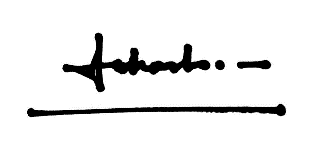 Diperiksa oleh1165-Ir.Johansah Liman.M.T.1165-Ir.Johansah Liman,M.T.Koordinator Mata KuliahMenyetujuiMengetahui1165-Johansah Liman,M.T.Ketua Program Studi Teknik Elektro1605 – Dr. Lidia Sandra, S. Kom., S. Psi., M.Comp.Eng.Sc.Wakil Rektor I